ПРАВИТЕЛЬСТВО САНКТ-ПЕТЕРБУРГАКОМИТЕТ ПО МОЛОДЕЖНОЙ ПОЛИТИКЕ И ВЗАИМОДЕЙСТВИЮС ОБЩЕСТВЕННЫМИ ОРГАНИЗАЦИЯМИРАСПОРЯЖЕНИЕот 27 июня 2022 г. N 48-рО РЕАЛИЗАЦИИ ПОСТАНОВЛЕНИЯ ПРАВИТЕЛЬСТВАСАНКТ-ПЕТЕРБУРГА ОТ 08.06.2022 N 498В целях реализации постановления Правительства Санкт-Петербурга от 08.06.2022 N 498 "О порядке предоставления в 2022 году субсидий некоммерческим организациям на реализацию практик поддержки добровольчества (волонтерства) по итогам проведения ежегодного Всероссийского конкурса лучших региональных практик поддержки и развития добровольчества (волонтерства) "Регион добрых дел" в Санкт-Петербурге":1. Утвердить:1.1. Форму заявки на участие в конкурсном отборе на право получения в 2022 году субсидий социально ориентированными некоммерческими организациями (далее - субсидии) в целях финансового обеспечения затрат на реализацию практик поддержки добровольчества (волонтерства) по итогам проведения ежегодного Всероссийского конкурса лучших региональных практик поддержки и развития добровольчества (волонтерства) "Регион добрых дел" в Санкт-Петербурге" согласно приложению N 1.1.2. Порядок подачи в Комитет по молодежной политике и взаимодействию с общественными организациями заявок на участие в конкурсном отборе на право получения в 2022 году субсидий социально ориентированными некоммерческими организациями в целях финансового обеспечения затрат на реализацию практик поддержки добровольчества (волонтерства) по итогам проведения ежегодного Всероссийского конкурса лучших региональных практик поддержки и развития добровольчества (волонтерства) "Регион добрых дел" в Санкт-Петербурге" (включающий перечень документов, подаваемых для участия в конкурсном отборе на право получения в 2022 году субсидий социально ориентированными некоммерческими организациями в целях финансового обеспечения затрат на реализацию практик поддержки добровольчества (волонтерства) по итогам проведения ежегодного Всероссийского конкурса лучших региональных практик поддержки и развития добровольчества (волонтерства) "Регион добрых дел" в Санкт-Петербурге", прилагаемых к заявке на участие в конкурсном отборе, и требования к их содержанию) согласно приложению N 2.1.3. Перечень видов затрат социально ориентированных некоммерческих организаций на реализацию практик поддержки добровольчества (волонтерства) по итогам проведения ежегодного Всероссийского конкурса лучших региональных практик поддержки и развития добровольчества (волонтерства) "Регион добрых дел" в Санкт-Петербурге", на финансовое обеспечение которых в 2022 году предоставляются субсидии, согласно приложению N 3.1.4. Порядок и сроки размещения объявления о проведении конкурсного отбора на право получения в 2022 году субсидий социально ориентированными некоммерческими организациями на реализацию практик поддержки добровольчества (волонтерства) по итогам проведения ежегодного Всероссийского конкурса лучших региональных практик поддержки и развития добровольчества (волонтерства) "Регион добрых дел" в Санкт-Петербурге", а также порядок предоставления участникам конкурсного отбора разъяснений положений объявления, даты начала и окончания предоставления указанных разъяснений согласно приложению N 4.1.5. Форму журнала приема заявок на участие в конкурсном отборе на право получения в 2022 году субсидий социально ориентированными некоммерческими организациями на реализацию практик и прилагаемых к ним документов согласно приложению N 5.1.6. Порядок и сроки проведения проверки заявок рабочей группой по проверке подаваемых в Комитет по молодежной политике и взаимодействию с общественными организациями заявок на участие в конкурсном отборе на право получения в 2022 году субсидий социально ориентированными некоммерческими организациями на реализацию практик поддержки добровольчества (волонтерства) по итогам проведения ежегодного Всероссийского конкурса лучших региональных практик поддержки и развития добровольчества (волонтерства) "Регион добрых дел" в Санкт-Петербурге" согласно приложению N 6.1.7. Положение о конкурсной комиссии, созданной Комитетом по молодежной политике и взаимодействию с общественными организациями в целях определения победителей конкурсного отбора на право получения в 2022 году субсидий социально ориентированными некоммерческими организациями на реализацию практик поддержки добровольчества (волонтерства) по итогам проведения ежегодного Всероссийского конкурса лучших региональных практик поддержки и развития добровольчества (волонтерства) "Регион добрых дел" в Санкт-Петербурге", согласно приложению N 7.1.8. Порядок рассмотрения конкурсной комиссией, созданной Комитетом по молодежной политике и взаимодействию с общественными организациями в целях проведения конкурсного отбора на право получения в 2022 году субсидий социально ориентированными некоммерческими организациями на реализацию практик поддержки добровольчества (волонтерства) по итогам проведения ежегодного Всероссийского конкурса лучших региональных практик поддержки и развития добровольчества (волонтерства) "Регион добрых дел" в Санкт-Петербурге", заявок и документов, подаваемых для участия в конкурсном отборе на получение субсидий, включая правила рассмотрения и оценки указанных заявок и документов, порядок принятия решений о допуске (недопуске) претендентов на получение субсидий к участию в конкурсном отборе, порядок проведения конкурсного отбора, включая количество этапов и сроки их проведения, порядок оценки конкурсной комиссией практик поддержки добровольчества (волонтерства) по итогам проведения ежегодного Всероссийского конкурса лучших региональных практик поддержки и развития добровольчества (волонтерства) "Регион добрых дел" в Санкт-Петербурге", порядок расчета баллов в целях определения победителей конкурсного отбора, согласно приложению N 8.1.9. Состав конкурсной комиссии, созданной Комитетом в целях проведения конкурсного отбора на право получения в 2022 году субсидий социально ориентированными некоммерческими организациями на реализацию практик поддержки добровольчества (волонтерства) по итогам проведения ежегодного Всероссийского конкурса лучших региональных практик поддержки и развития добровольчества (волонтерства) "Регион добрых дел" в Санкт-Петербурге", согласно приложению N 9.1.10. Перечень документов, подтверждающих использование в 2022 году субсидий социально ориентированными некоммерческими организациями на реализацию практик поддержки добровольчества (волонтерства) по итогам проведения ежегодного Всероссийского конкурса лучших региональных практик поддержки и развития добровольчества (волонтерства) "Регион добрых дел" в Санкт-Петербурге", согласно приложению N 10.1.11. Порядок представления отчетности о достижении значений результата предоставления субсидий и показателей, необходимых для достижения результата предоставления субсидий, об осуществлении расходов, источником финансового обеспечения которых являются субсидии, предоставленные в 2022 году социально ориентированным некоммерческим организациям на реализацию практик поддержки добровольчества (волонтерства) по итогам проведения ежегодного Всероссийского конкурса лучших региональных практик поддержки и развития добровольчества (волонтерства) "Регион добрых дел" в Санкт-Петербурге", порядок и сроки проверки и утверждения Комитетом отчетности о достижении значений результата предоставления субсидий и показателей, необходимых для достижения результата предоставления субсидий, об осуществлении расходов, источником финансового обеспечения которых являются субсидии, предоставленные в 2022 году социально ориентированным некоммерческим организациям на реализацию практик поддержки добровольчества (волонтерства) по итогам проведения ежегодного Всероссийского конкурса лучших региональных практик поддержки и развития добровольчества (волонтерства) "Регион добрых дел" в Санкт-Петербурге", согласно приложению N 11.1.12. Положение о рабочей группе по проверке подаваемых в Комитет по молодежной политике и взаимодействию с общественными организациями заявок на участие в конкурсном отборе на право получения в 2022 году субсидий социально ориентированными некоммерческими организациями на реализацию практик согласно приложению N 12.2. Установить, что проведение Комитетом проверок соблюдения получателями субсидий, предоставленных в 2022 году социально ориентированным некоммерческим организациям на реализацию практик поддержки добровольчества (волонтерства) по итогам проведения ежегодного Всероссийского конкурса лучших региональных практик поддержки и развития добровольчества (волонтерства) "Регион добрых дел" в Санкт-Петербурге", и(или) лицами, получающими средства на основании договоров, заключенных с получателем субсидий, порядка и условий предоставления субсидий осуществляется в течение шести месяцев с момента представления получателями субсидий отчетности о достижении значений результата предоставления субсидий и показателей, необходимых для достижения результата предоставления субсидий, об осуществлении расходов, источником финансового обеспечения которых являются субсидии, предоставленные в 2022 году социально ориентированным некоммерческим организациям на реализацию практик поддержки добровольчества (волонтерства) по итогам проведения ежегодного Всероссийского конкурса лучших региональных практик поддержки и развития добровольчества (волонтерства) "Регион добрых дел" в Санкт-Петербурге", но не позднее окончания второго квартала 2023 года.3. Значения терминов, применяемых в настоящем распоряжении и приложениях к нему, определяются постановлением Правительства Санкт-Петербурга от 08.06.2022 N 498 "О порядке предоставления в 2022 году субсидий некоммерческим организациям на реализацию практик поддержки добровольчества (волонтерства) по итогам проведения ежегодного Всероссийского конкурса лучших региональных практик поддержки и развития добровольчества (волонтерства) "Регион добрых дел" в Санкт-Петербурге".4. Контроль за выполнением распоряжения остается за председателем Комитета по молодежной политике и взаимодействию с общественными организациями.Председатель Комитета по молодежнойполитике и взаимодействиюс общественными организациямиБ.Г.ЗаставныйПРИЛОЖЕНИЕ N 1к распоряжениюКомитета по молодежнойполитике и взаимодействиюс общественными организациямиот 27.06.2022 N 48-рПриложениек заявке на участие в конкурсном отборена право получения в 2022 году субсидийсоциально ориентированными некоммерческимиорганизациями в целях финансового обеспечениязатрат на реализацию практик поддержкидобровольчества (волонтерства) по итогампроведения ежегодного Всероссийского конкурсалучших региональных практик поддержкии развития добровольчества (волонтерства)"Регион добрых дел" в Санкт-ПетербургеПриложениек паспорту практикиПРИЛОЖЕНИЕ N 2к распоряжениюКомитета по молодежнойполитике и взаимодействиюс общественными организациямиот 27.06.2022 N 48-рПОРЯДОКПОДАЧИ В КОМИТЕТ ПО МОЛОДЕЖНОЙ ПОЛИТИКЕ И ВЗАИМОДЕЙСТВИЮС ОБЩЕСТВЕННЫМИ ОРГАНИЗАЦИЯМИ ЗАЯВОК НА УЧАСТИЕ В КОНКУРСНОМОТБОРЕ НА ПРАВО ПОЛУЧЕНИЯ В 2022 ГОДУ СУБСИДИЙ СОЦИАЛЬНООРИЕНТИРОВАННЫМИ НЕКОММЕРЧЕСКИМИ ОРГАНИЗАЦИЯМИ В ЦЕЛЯХФИНАНСОВОГО ОБЕСПЕЧЕНИЯ ЗАТРАТ НА РЕАЛИЗАЦИЮ ПРАКТИКПОДДЕРЖКИ ДОБРОВОЛЬЧЕСТВА (ВОЛОНТЕРСТВА) ПО ИТОГАМПРОВЕДЕНИЯ ЕЖЕГОДНОГО ВСЕРОССИЙСКОГО КОНКУРСА ЛУЧШИХРЕГИОНАЛЬНЫХ ПРАКТИК ПОДДЕРЖКИ И РАЗВИТИЯ ДОБРОВОЛЬЧЕСТВА(ВОЛОНТЕРСТВА) "РЕГИОН ДОБРЫХ ДЕЛ" В САНКТ-ПЕТЕРБУРГЕ1. Настоящий Порядок устанавливает:порядок подачи в Комитет по молодежной политике и взаимодействию с общественными организациями (далее - Комитет) заявок на участие в конкурсном отборе на право получения в 2022 году субсидий социально ориентированными некоммерческими организациями (далее - заявка) в целях финансового обеспечения затрат на реализацию практик поддержки добровольчества (волонтерства) по итогам проведения ежегодного Всероссийского конкурса лучших региональных практик поддержки и развития добровольчества (волонтерства) "Регион добрых дел" в Санкт-Петербурге (далее - субсидии);перечень документов, подаваемых для участия в конкурсном отборе на право получения субсидий (далее - конкурсный отбор), прилагаемых к заявке (далее - документы), и требования к их содержанию согласно приложению к настоящему Порядку;2. Для участия в конкурсном отборе претенденты на получение субсидий представляют в Комитет заявку и документы в соответствии со сроком и местом, установленными в объявлении о проведении конкурсного отбора, размещаемом на официальном сайте Комитета в информационно-телекоммуникационной сети "Интернет" в соответствии с приложением N 4 к настоящему распоряжению (далее - объявление).Заявка и документы могут быть отозваны претендентом на получение субсидий до окончания срока их приема путем направления в Комитет соответствующего обращения.3. Заявка и документы представляются вместе с сопроводительным письмом претендента на получение субсидий лично руководителем претендента на получение субсидий либо лицом, действующим на основании доверенности в соответствии со статьей 185 Гражданского кодекса Российской Федерации.Подача заявки и документов почтовым отправлением не допускается.Ввиду отсутствия программно-аппаратного комплекса для приема и обработки документов на предоставление субсидий на финансовое обеспечение затрат на реализацию практик поддержки добровольчества (волонтерства) по итогам проведения ежегодного Всероссийского конкурса лучших региональных практик поддержки и развития добровольчества (волонтерства) "Регион добрых дел" в Санкт-Петербурге (далее - практики) прием заявок и документов в электронном виде не представляется возможным.4. Сопроводительное письмо претендента на получение субсидий должно содержать наименование претендента на получение субсидий, контактную информацию и ИНН претендента на получение субсидий, наименование практики (практик - не более 2), представленной(ых) претендентом на получение субсидий для участия в конкурсном отборе.5. Заявка и документы по каждой практике в отдельности должны быть вместе прошиты, пронумерованы и заверены путем указания на обороте последнего листа наименования должности лица, уполномоченного на подписание заявки и документов, проставления его собственноручной подписи, расшифровки подписи (инициалов, фамилии), даты заверения и оттиска печати претендента на получение субсидий. Первой должна быть прошита опись заявки и документов с указанием страниц, на которых находятся соответствующие заявки и документы.Заявка подается также в электронном виде на электронном носителе.6. Все документы, указанные в пункте 6 настоящего Порядка, подаются претендентом на получение субсидий в запечатанном конверте, на котором указывается наименование претендента на получение субсидий. Сопроводительное письмо, указанное в пункте 4 настоящего Порядка, прикладывается отдельно, вне запечатанного конверта.7. Ответственность за своевременность подачи и содержание заявки и документов, их достоверность и соответствие требованиям настоящего Порядка несут представившие их претенденты на получение субсидий.8. Заявки и документы представляются претендентами на получение субсидий в Комитет в специально отведенном для этого помещении, указанном в объявлении.9. При приеме заявок и документов сведения о поданных заявках и документах вносятся в журнал приема заявок на участие в конкурсном отборе, который ведется по форме согласно приложению N 5 к настоящему распоряжению (далее - журнал). В соответствующей графе журнала лицами, указанными в пункте 5 настоящего Порядка, обеспечивается проставление подписи лица, подавшего заявку и документы.Секретарь конкурсной комиссии, а в его отсутствие иной сотрудник отдела массовых мероприятий и развития добровольческой деятельности Комитета обеспечивает контроль за результатами действий, указанных в абзаце первом настоящего пункта, и проставляет порядковый номер на конверте, представляемом претендентом на получение субсидий согласно пункту 6 настоящего Порядка. Номер, проставляемый на конверте, должен соответствовать входящему номеру в журнале.11. Заявка и документы, представленные после даты окончания подачи заявок и документов, указанной в объявлении, а также лицом, не подтвердившим свои полномочия, не принимаются и не рассматриваются.Приложениек Порядку подачи в Комитетпо молодежной политике и взаимодействиюс общественными организациями заявкина участие в конкурсном отборе на правополучения в 2022 году субсидий социальноориентированными некоммерческимиорганизациями в целях финансовогообеспечения затрат на реализацию практикподдержки добровольчества (волонтерства)по итогам проведения ежегодного Всероссийскогоконкурса лучших региональных практик поддержкии развития добровольчества (волонтерства)"Регион добрых дел" в Санкт-ПетербургеПЕРЕЧЕНЬДОКУМЕНТОВ, ПОДАВАЕМЫХ ДЛЯ УЧАСТИЯ В КОНКУРСНОМ ОТБОРЕНА ПРАВО ПОЛУЧЕНИЯ В 2022 ГОДУ СУБСИДИЙ СОЦИАЛЬНООРИЕНТИРОВАННЫМИ НЕКОММЕРЧЕСКИМИ ОРГАНИЗАЦИЯМИ В ЦЕЛЯХФИНАНСОВОГО ОБЕСПЕЧЕНИЯ ЗАТРАТ НА РЕАЛИЗАЦИЮ ПРАКТИКПОДДЕРЖКИ ДОБРОВОЛЬЧЕСТВА (ВОЛОНТЕРСТВА) ПО ИТОГАМПРОВЕДЕНИЯ ЕЖЕГОДНОГО ВСЕРОССИЙСКОГО КОНКУРСА ЛУЧШИХРЕГИОНАЛЬНЫХ ПРАКТИК ПОДДЕРЖКИ И РАЗВИТИЯ ДОБРОВОЛЬЧЕСТВА(ВОЛОНТЕРСТВА) "РЕГИОН ДОБРЫХ ДЕЛ" В САНКТ-ПЕТЕРБУРГЕ,ПРИЛАГАЕМЫХ К ЗАЯВКЕ НА УЧАСТИЕ В КОНКУРСНОМ ОТБОРЕ,И ТРЕБОВАНИЯ К ИХ СОДЕРЖАНИЮ1. Копия устава претендента на получение субсидий, все изменения и дополнения к нему с момента создания Организации.2. Копии документов, подтверждающих избрание и/или назначение на должность действующего руководителя юридического лица в соответствии с порядком, установленным учредительными документами Организации.3. Документы, подтверждающие информацию о ценах товаров, работ, услуг, изложенную в расчете размера планируемых затрат на реализацию практики поддержки добровольчества (волонтерства) по итогам проведения ежегодного Всероссийского конкурса лучших региональных практик поддержки и развития добровольчества (волонтерства) "Регион добрых дел" в Санкт-Петербурге.4. Оригинал или нотариально заверенная копия соглашения с победителем конкурса, проведенного в соответствии с распоряжением Комитета по молодежной политике и взаимодействию с общественными организациями от 11.05.2021 N 37-р "О проведении открытого конкурсного отбора в Санкт-Петербурге в рамках Всероссийского конкурса лучших региональных практик поддержки волонтерства "Регион добрых дел" 2021 года" (в случае если заявка подается лицом, не являющимся победителем указанного конкурса).5. Опись документов с указанием страниц, на которых находятся соответствующие документы, подаваемые для участия в конкурсном отборе на право получения в 2022 году субсидий социально ориентированными некоммерческими организациями на реализацию практик поддержки добровольчества (волонтерства) по итогам проведения ежегодного Всероссийского конкурса лучших региональных практик поддержки и развития добровольчества (волонтерства) "Регион добрых дел" в Санкт-Петербурге.ПРИЛОЖЕНИЕ N 3к распоряжениюКомитета по молодежнойполитике и взаимодействиюс общественными организациямиот 27.06.2022 N 48-рПЕРЕЧЕНЬВИДОВ ЗАТРАТ СОЦИАЛЬНО ОРИЕНТИРОВАННЫХ НЕКОММЕРЧЕСКИХОРГАНИЗАЦИЙ НА РЕАЛИЗАЦИЮ ПРАКТИК ПОДДЕРЖКИ ДОБРОВОЛЬЧЕСТВА(ВОЛОНТЕРСТВА) ПО ИТОГАМ ПРОВЕДЕНИЯ ЕЖЕГОДНОГОВСЕРОССИЙСКОГО КОНКУРСА ЛУЧШИХ РЕГИОНАЛЬНЫХ ПРАКТИКПОДДЕРЖКИ И РАЗВИТИЯ ДОБРОВОЛЬЧЕСТВА (ВОЛОНТЕРСТВА)"РЕГИОН ДОБРЫХ ДЕЛ" В САНКТ-ПЕТЕРБУРГЕ (ДАЛЕЕ - ПРАКТИКИ),НА ФИНАНСОВОЕ ОБЕСПЕЧЕНИЕ КОТОРЫХ В 2022 ГОДУПРЕДОСТАВЛЯЮТСЯ СУБСИДИИ1. Затраты на оплату услуг, оплату труда и начисления на оплату труда привлеченных специалистов, в том числе привлекаемых по договорам гражданско-правового характера.2. Затраты, связанные с оплатой аренды имущества (в т.ч. территорий, помещений, сценических площадок, биотуалетов и иного имущества).3. Затраты на оплату услуг по обеспечению реализации практик поддержки добровольчества (волонтерства) по итогам проведения ежегодного Всероссийского конкурса лучших региональных практик поддержки и развития добровольчества (волонтерства) "Регион добрых дел" в Санкт-Петербурге (далее - практики) сценическими и другими конструкциями (аренда, изготовление, монтаж и демонтаж, доставка, обслуживание).4. Затраты на оплату услуг по художественно-декорационному оформлению территорий, помещений, сценических площадок, организации светового, звукового, музыкального сопровождения, видеосопровождения, проведению спецэффектов (аренда технического и технологического оборудования, доставка, монтаж (демонтаж), погрузо-разгрузочные работы, обслуживание).5. Затраты на приобретение, изготовление, аренду предметов реквизита, выставочных предметов, предметов мебели, оргтехники и офисного оборудования, электроинструмента, комплектующих, бытовой техники, компьютерного и иного оборудования.6. Затраты, связанные с оплатой транспортных услуг <1>.--------------------------------<1> В т.ч. оплата проезда не выше экономического класса.7. Затраты, связанные с оплатой расходов на проживание <2> и питание <3> лиц, участвующих в реализации проекта и не имеющих места жительства в Санкт-Петербурге.--------------------------------<2> Из расчета проживания в гостинице категории не выше чем "три звезды", или не более 3500 руб./сутки.<3> Предельный объем финансирования по оплате расходов на питание лиц, не имеющих места жительства в Санкт-Петербурге, до 600 руб. в сутки.8. Затраты на оплату расходов на питание при реализации практик, проводимых за пределами Санкт-Петербурга (в иных субъектах Российской Федерации) <4> и кофе-брейков.--------------------------------<4> Предельный объем финансирования определяется из расчета: г. Москва, Краснодарский край, районы Крайнего Севера и приравненные к ним местности, иностранные государства - до 1000 руб. в сутки; иные регионы Российской Федерации - до 600 руб. в сутки.9. Затраты на разработку, изготовление и размещение материалов в средствах массовой информации, продвижение информации в информационно-телекоммуникационной сети "Интернет", социальных сетях, таргетированную рекламу, полиграфические услуги по изготовлению рекламных и информационных материалов.10. Затраты, связанные с оплатой экипировки.11. Затраты, связанные с оплатой инвентаря.12. Затраты на оплату услуг по фото- и видеосъемке.13. Затраты, связанные с оплатой канцелярских товаров и расходных материалов.14. Затраты на приобретение, изготовление сувенирной, представительской и призовой продукции <5>, на обеспечение питьевой водой участников практик.--------------------------------<5> Предельный объем финансирования на приобретение, изготовление призовой продукции не может превышать 4000 рублей на одно физическое лицо.15. Затраты на проведение ремонтных работ.16. Затраты на разработку образовательных программ.17. Затраты на приобретение неисключительных прав пользования программным обеспечением, подписка на платные сервисы в информационно-телекоммуникационной сети "Интернет".18. Затраты на проведение социологических исследований, мониторинга целевой аудитории.ПРИЛОЖЕНИЕ N 4к распоряжениюКомитета по молодежнойполитике и взаимодействиюс общественными организациямиот 27.06.2022 N 48-рПОРЯДОК И СРОКИРАЗМЕЩЕНИЯ ОБЪЯВЛЕНИЯ О ПРОВЕДЕНИИ КОНКУРСНОГО ОТБОРАНА ПРАВО ПОЛУЧЕНИЯ В 2022 ГОДУ СУБСИДИЙ СОЦИАЛЬНООРИЕНТИРОВАННЫМИ НЕКОММЕРЧЕСКИМИ ОРГАНИЗАЦИЯМИ НА РЕАЛИЗАЦИЮПРАКТИК ПОДДЕРЖКИ ДОБРОВОЛЬЧЕСТВА (ВОЛОНТЕРСТВА) ПО ИТОГАМПРОВЕДЕНИЯ ЕЖЕГОДНОГО ВСЕРОССИЙСКОГО КОНКУРСА ЛУЧШИХРЕГИОНАЛЬНЫХ ПРАКТИК ПОДДЕРЖКИ И РАЗВИТИЯ ДОБРОВОЛЬЧЕСТВА(ВОЛОНТЕРСТВА) "РЕГИОН ДОБРЫХ ДЕЛ" В САНКТ-ПЕТЕРБУРГЕ",А ТАКЖЕ ПОРЯДОК ПРЕДОСТАВЛЕНИЯ УЧАСТНИКАМ КОНКУРСНОГО ОТБОРАРАЗЪЯСНЕНИЙ ПОЛОЖЕНИЙ ОБЪЯВЛЕНИЯ, ДАТЫ НАЧАЛА И ОКОНЧАНИЯПРЕДОСТАВЛЕНИЯ УКАЗАННЫХ РАЗЪЯСНЕНИЙ1. Настоящий Порядок устанавливает порядок, сроки размещения объявления о проведении конкурсного отбора на право получения в 2022 году субсидий социально ориентированными некоммерческими организациями на реализацию практик поддержки добровольчества (волонтерства) по итогам проведения ежегодного Всероссийского конкурса лучших региональных практик поддержки и развития добровольчества (волонтерства) "Регион добрых дел" в Санкт-Петербурге (далее - объявление), а также порядок предоставления претендентам на получение субсидии разъяснения положений объявления, даты начала и окончания предоставления указанных разъяснений.2. Ответственным за подготовку объявления является секретарь конкурсной комиссии, а в его отсутствие иной сотрудник отдела массовых мероприятий и развития добровольческой деятельности Комитета по молодежной политике и взаимодействию с общественными организациями (далее - Комитет).3. Подготовленное объявление подписывается начальником отдела массовых мероприятий и развития добровольческой деятельности Комитета и передается для утверждения председателю Комитета.4. Объявление утверждается председателем Комитета.5. Утвержденное объявление размещается не позднее дня, предшествующего дню начала приема заявок и документов, на сайте Комитета http://www.kpmp.gov.spb.ru на весь период проведения конкурсного отбора.6. Претенденты на получение субсидий могут обратиться за разъяснением положений объявления, по адресу электронной почты, указанному в объявлении о проведении конкурсного отбора, с даты начала конкурсного отбора и не позднее чем за 3 рабочих дня до даты окончания конкурсного отбора. Срок обработки обращения составляет 2 рабочих дня.ПРИЛОЖЕНИЕ N 5к распоряжениюКомитета по молодежнойполитике и взаимодействиюс общественными организациямиот 27.06.2022 N 48-рПРИЛОЖЕНИЕ N 6к распоряжениюКомитета по молодежнойполитике и взаимодействиюс общественными организациямиот 27.06.2022 N 48-рПОРЯДОК И СРОКИПРОВЕДЕНИЯ ПРОВЕРКИ ЗАЯВОК РАБОЧЕЙ ГРУППОЙ ПО ПРОВЕРКЕПОДАВАЕМЫХ В КОМИТЕТ ПО МОЛОДЕЖНОЙ ПОЛИТИКЕ И ВЗАИМОДЕЙСТВИЮС ОБЩЕСТВЕННЫМИ ОРГАНИЗАЦИЯМИ ЗАЯВОК НА УЧАСТИЕ В КОНКУРСНОМОТБОРЕ НА ПРАВО ПОЛУЧЕНИЯ В 2022 ГОДУ СУБСИДИЙ СОЦИАЛЬНООРИЕНТИРОВАННЫМИ НЕКОММЕРЧЕСКИМИ ОРГАНИЗАЦИЯМИ НА РЕАЛИЗАЦИЮПРАКТИК ПОДДЕРЖКИ ДОБРОВОЛЬЧЕСТВА (ВОЛОНТЕРСТВА) ПО ИТОГАМПРОВЕДЕНИЯ ЕЖЕГОДНОГО ВСЕРОССИЙСКОГО КОНКУРСА ЛУЧШИХРЕГИОНАЛЬНЫХ ПРАКТИК ПОДДЕРЖКИ И РАЗВИТИЯ ДОБРОВОЛЬЧЕСТВА(ВОЛОНТЕРСТВА) "РЕГИОН ДОБРЫХ ДЕЛ" В САНКТ-ПЕТЕРБУРГЕ"1. Настоящий Порядок устанавливает порядок и сроки проведения рабочей группой проверки заявок, представляемых в Комитет по молодежной политике и взаимодействию с общественными организациями (далее - Комитет) на участие в конкурсном отборе на право получения в 2022 году субсидий социально ориентированными некоммерческими организациями на реализацию практик поддержки добровольчества (волонтерства) по итогам проведения ежегодного Всероссийского конкурса лучших региональных практик поддержки и развития добровольчества (волонтерства) "Регион добрых дел" в Санкт-Петербурге (далее - субсидии).2. После окончания срока подачи заявок и документов, установленного в объявлении о проведении конкурсного отбора, размещаемом на официальном сайте Комитета в информационно-телекоммуникационной сети "Интернет", конверты с заявками и документами вскрываются рабочей группой, после чего в течение не более чем 10 рабочих дней рабочая группа осуществляет проверку их соответствия критериям. Проверка сведений, содержащихся в заявках и документах, производится рабочей группой путем их сопоставления между собой, с информацией, полученной из открытых источников способами, не запрещенными законодательством, а также путем направления посредством системы межведомственного электронного взаимодействия оперативных запросов.По результатам проверки заявок и документов рабочей группой подготавливается информационная справка о результатах проверки заявок и документов (далее - справка). В справке в том числе указываются рекомендации о допуске (недопуске) претендента на получение субсидий к участию в конкурсном отборе.При выявлении одного и более несоответствия заявки и документов критериям рабочая группа завершает проверку заявки и документов и вносит выявленное несоответствие в справку.В случае обнаружения арифметических ошибок в расчете размера планируемых затрат на реализацию проектов (далее - Расчет) указанные ошибки отражаются в справке.При подаче заявки и документов в связи с финансовым обеспечением затрат в справке указывается соответствие перечню вида затрат, установленному приложением N 3 к настоящему распоряжению, приведенных в Расчете.Справка носит рекомендательный характер.В течение двух рабочих дней со дня подписания справки рабочая группа обеспечивает ее передачу конкурсной комиссии вместе с заявками и документами.ПРИЛОЖЕНИЕ N 7к распоряжениюКомитета по молодежнойполитике и взаимодействиюс общественными организациямиот 27.06.2022 N 48-рПОЛОЖЕНИЕО КОНКУРСНОЙ КОМИССИИ, СОЗДАННОЙ КОМИТЕТОМПО МОЛОДЕЖНОЙ ПОЛИТИКЕ И ВЗАИМОДЕЙСТВИЮ С ОБЩЕСТВЕННЫМИОРГАНИЗАЦИЯМИ В ЦЕЛЯХ ОПРЕДЕЛЕНИЯ ПОБЕДИТЕЛЕЙ КОНКУРСНОГООТБОРА НА ПРАВО ПОЛУЧЕНИЯ В 2022 ГОДУ СУБСИДИЙ СОЦИАЛЬНООРИЕНТИРОВАННЫМИ НЕКОММЕРЧЕСКИМИ ОРГАНИЗАЦИЯМИ НА РЕАЛИЗАЦИЮПРАКТИК ПОДДЕРЖКИ ДОБРОВОЛЬЧЕСТВА (ВОЛОНТЕРСТВА) ПО ИТОГАМПРОВЕДЕНИЯ ЕЖЕГОДНОГО ВСЕРОССИЙСКОГО КОНКУРСА ЛУЧШИХРЕГИОНАЛЬНЫХ ПРАКТИК ПОДДЕРЖКИ И РАЗВИТИЯ ДОБРОВОЛЬЧЕСТВА(ВОЛОНТЕРСТВА) "РЕГИОН ДОБРЫХ ДЕЛ" В САНКТ-ПЕТЕРБУРГЕ1. Общие положения1.1. Конкурсная комиссия создана Комитетом по молодежной политике и взаимодействию с общественными организациями (далее - Комитет) в соответствии с постановлением Правительства Санкт-Петербурга от 08.06.2022 N 498 "О порядке предоставления в 2022 году субсидий социально ориентированным некоммерческим организациям на реализацию практик поддержки добровольчества (волонтерства) по итогам проведения ежегодного Всероссийского конкурса лучших региональных практик поддержки и развития добровольчества (волонтерства) "Регион добрых дел" в Санкт-Петербурге" в целях:принятия решений о допуске (недопуске) претендентов на получение субсидий к участию в конкурсном отборе;принятия решений о предоставлении (непредоставлении) в 2022 году субсидий социально ориентированным некоммерческим организациям на реализацию практик поддержки добровольчества (волонтерства) по итогам проведения ежегодного Всероссийского конкурса лучших региональных практик поддержки и развития добровольчества (волонтерства) "Регион добрых дел" в Санкт-Петербурге (далее - субсидии) и размерах предоставляемых субсидий.1.2. Конкурсная комиссия осуществляет свою деятельность на общественных началах и в соответствии с принципами добровольности, равноправия ее членов и гласности в работе.1.3. Конкурсная комиссия в своей деятельности руководствуется законодательством Российской Федерации и Санкт-Петербурга, а также настоящим Положением.1.4. Организационное обеспечение деятельности конкурсной комиссии осуществляется отделом массовых мероприятия и развития добровольческой деятельности Комитета.2. Задача и полномочия конкурсной комиссии2.1. Задачей конкурсной комиссии является рассмотрение и оценка заявок и документов.2.2. В целях реализации задачи, предусмотренной пунктом 2.1 настоящего Положения, конкурсная комиссия:рассматривает информационную справку рабочей группы, заявки и документы;осуществляет оценку заявок и документов;принимает решения о допуске (недопуске) претендентов на получение субсидий к участию в конкурсном отборе;принимает решения о признании претендентов на получение субсидий победителями конкурсного отбора и размерах предоставляемых им субсидий или о непризнании претендентов на получение субсидий победителями конкурсного отбора;подписывает протоколы заседаний конкурсной комиссии;осуществляет иные необходимые полномочия.3. Организация работы конкурсной комиссии3.1. Возглавляет конкурсную комиссию и руководит ее работой председатель конкурсной комиссии.3.2. Председатель конкурсной комиссии:назначает даты заседаний конкурсной комиссии;утверждает повестку дня заседаний конкурсной комиссии;ведет заседания конкурсной комиссии;подписывает документы, создаваемые в результате работы конкурсной комиссии.3.3. В отсутствие председателя конкурсной комиссии его обязанности по его поручению исполняет заместитель председателя конкурсной комиссии.3.4. Члены конкурсной комиссии:участвуют в обсуждении вопросов, внесенных в повестку дня заседания конкурсной комиссии, и голосовании по ним;рассматривают заявки и документы и принимают участие в их оценке;вправе вносить предложения по порядку работы конкурсной комиссии;не вправе по своей инициативе, без поручения конкурсной комиссии вступать в контакты с претендентами на получение субсидий в рамках исполнения своих полномочий;обязаны соблюдать законодательство об интеллектуальной собственности в отношении претендентов на получение субсидий;подписывают протоколы заседаний конкурсной комиссии.3.5. В случае если член конкурсной комиссии лично (прямо или косвенно) заинтересован в итогах конкурсного отбора или имеются иные обстоятельства, способные повлиять на участие члена конкурсной комиссии в работе конкурсной комиссии, он обязан проинформировать об этом конкурсную комиссию до начала рассмотрения заявок и документов.Для целей настоящего Положения под личной заинтересованностью члена конкурсной комиссии понимается возможность получения им доходов (неосновательного обогащения) в денежной либо натуральной форме, доходов в виде материальной выгоды непосредственно для члена конкурсной комиссии, его близких родственников, а также граждан или организаций, с которыми член конкурсной комиссии связан обязательствами.К обстоятельствам, способным повлиять на участие члена конкурсной комиссии в работе конкурсной комиссии, относятся:участие в течение 12 месяцев, предшествующих дню соответствующего заседания конкурсной комиссии, члена конкурсной комиссии или его близких родственников в деятельности претендента на получение субсидий в качестве учредителя, члена коллегиального органа, единоличного исполнительного органа или работника;участие в течение 12 месяцев, предшествующих дню соответствующего заседания конкурсной комиссии, члена конкурсной комиссии или его близких родственников в деятельности организации, являющейся учредителем, участником, членом претендента на получение субсидий, в качестве учредителя или единоличного исполнительного органа;наличие в течение 5 лет, предшествующих дню соответствующего заседания конкурсной комиссии, у члена конкурсной комиссии или его близких родственников договорных отношений с претендентом на получение субсидий;получение в течение 5 лет, предшествующих дню соответствующего заседания конкурсной комиссии, членом конкурсной комиссии или его близкими родственниками денежных средств, иного имущества, материальной выгоды (в том числе в виде безвозмездно полученных работ, услуг) от претендента на получение субсидий;наличие в течение 5 лет, предшествующих дню соответствующего заседания конкурсной комиссии, у члена конкурсной комиссии или его близких родственников судебных споров с претендентом на получение субсидий, его учредителем или руководителем;участие в течение 12 месяцев, предшествующих дню соответствующего заседания конкурсной комиссии, члена конкурсной комиссии в работе претендента на получение субсидий в качестве добровольца (волонтера);оказание членом конкурсной комиссии содействия претенденту на получение субсидий в подготовке заявки и документов для представления их в Комитет для участия в данном конкурсном отборе (за исключением случаев консультирования на безвозмездной основе путем ответов на вопросы по подготовке заявки и документов);иные обстоятельства, при которых возникает или может возникнуть противоречие между личной заинтересованностью члена конкурсной комиссии и задачей или функциями конкурсной комиссии.Конкурсная комиссия, если ей стало известно о наличии обстоятельств, способных повлиять на участие члена конкурсной комиссии в работе конкурсной комиссии, обязана рассмотреть их и принять одно из следующих решений:1) приостановить участие члена конкурсной комиссии в работе конкурсной комиссии;2) рассмотреть заявки и документы, в отношении которых имеется личная заинтересованность члена конкурсной комиссии или иные обстоятельства, способные повлиять на участие члена конкурсной комиссии в работе конкурсной комиссии, без участия этого члена конкурсной комиссии в обсуждении соответствующих заявок и документов или в отсутствие члена конкурсной комиссии на заседании конкурсной комиссии;3) не ограничивать участие члена конкурсной комиссии в работе конкурсной комиссии.Информация о наличии у члена конкурсной комиссии личной заинтересованности в итогах конкурсного отбора или иных обстоятельствах, способных повлиять на участие члена конкурсной комиссии в работе конкурсной комиссии, а также решения, принятые конкурсной комиссией по результатам рассмотрения такой информации, указываются в протоколе заседания конкурсной комиссии.3.6. Секретарь конкурсной комиссии:информирует членов конкурсной комиссии о дате, времени, месте проведения и повестке дня заседания конкурсной комиссии;готовит документы к рассмотрению на заседании конкурсной комиссии;информирует членов конкурсной комиссии по вопросам ее деятельности;ведет протоколы заседаний конкурсной комиссии;готовит и направляет членам конкурсной комиссии документы по вопросам деятельности конкурсной комиссии;не принимает участия в голосовании конкурсной комиссии.В случае отсутствия секретаря конкурсной комиссии его обязанности может исполнять любой член конкурсной комиссии по решению конкурсной комиссии.3.7. Заседания конкурсной комиссии проводятся по мере необходимости.3.8. Решения конкурсной комиссии считаются правомочными при участии в заседании конкурсной комиссии не менее половины от общего числа членов конкурсной комиссии.3.9. Решения конкурсной комиссии принимаются простым большинством голосов членов конкурсной комиссии, присутствующих на заседании конкурсной комиссии, путем открытого голосования. Каждый член конкурсной комиссии обладает одним голосом. Член конкурсной комиссии не вправе передавать право голоса другому лицу. В случае равенства голосов решающим является голос председательствующего на заседании конкурсной комиссии.3.10. Решения конкурсной комиссии оформляются протоколом, который подписывается всеми членами конкурсной комиссии, присутствовавшими на заседании конкурсной комиссии, и секретарем конкурсной комиссии.ПРИЛОЖЕНИЕ N 8к распоряжениюКомитета по молодежнойполитике и взаимодействиюс общественными организациямиот 27.06.2022 N 48-рПОРЯДОКРАССМОТРЕНИЯ КОНКУРСНОЙ КОМИССИЕЙ, СОЗДАННОЙКОМИТЕТОМ ПО МОЛОДЕЖНОЙ ПОЛИТИКЕ И ВЗАИМОДЕЙСТВИЮС ОБЩЕСТВЕННЫМИ ОРГАНИЗАЦИЯМИ В ЦЕЛЯХ ПРОВЕДЕНИЯ КОНКУРСНОГООТБОРА НА ПРАВО ПОЛУЧЕНИЯ В 2022 ГОДУ СУБСИДИЙ СОЦИАЛЬНООРИЕНТИРОВАННЫМИ НЕКОММЕРЧЕСКИМИ ОРГАНИЗАЦИЯМИ НА РЕАЛИЗАЦИЮПРАКТИК ПОДДЕРЖКИ ДОБРОВОЛЬЧЕСТВА (ВОЛОНТЕРСТВА) ПО ИТОГАМПРОВЕДЕНИЯ ЕЖЕГОДНОГО ВСЕРОССИЙСКОГО КОНКУРСА ЛУЧШИХРЕГИОНАЛЬНЫХ ПРАКТИК ПОДДЕРЖКИ И РАЗВИТИЯ ДОБРОВОЛЬЧЕСТВА(ВОЛОНТЕРСТВА) "РЕГИОН ДОБРЫХ ДЕЛ" В САНКТ-ПЕТЕРБУРГЕ",ЗАЯВОК И ДОКУМЕНТОВ, ПОДАВАЕМЫХ ДЛЯ УЧАСТИЯ В КОНКУРСНОМОТБОРЕ НА ПОЛУЧЕНИЕ СУБСИДИЙ, ВКЛЮЧАЯ ПРАВИЛА РАССМОТРЕНИЯИ ОЦЕНКИ УКАЗАННЫХ ЗАЯВОК И ДОКУМЕНТОВ, ПОРЯДОК ПРИНЯТИЯРЕШЕНИЙ О ДОПУСКЕ (НЕДОПУСКЕ) ПРЕТЕНДЕНТОВ НА ПОЛУЧЕНИЕСУБСИДИЙ К УЧАСТИЮ В КОНКУРСНОМ ОТБОРЕ, ПОРЯДОК ПРОВЕДЕНИЯКОНКУРСНОГО ОТБОРА, ВКЛЮЧАЯ КОЛИЧЕСТВО ЭТАПОВ И СРОКИ ИХПРОВЕДЕНИЯ, ПОРЯДОК ОЦЕНКИ КОНКУРСНОЙ КОМИССИЕЙ ПРАКТИКПОДДЕРЖКИ ДОБРОВОЛЬЧЕСТВА (ВОЛОНТЕРСТВА) ПО ИТОГАМПРОВЕДЕНИЯ ЕЖЕГОДНОГО ВСЕРОССИЙСКОГО КОНКУРСА ЛУЧШИХРЕГИОНАЛЬНЫХ ПРАКТИК ПОДДЕРЖКИ И РАЗВИТИЯ ДОБРОВОЛЬЧЕСТВА(ВОЛОНТЕРСТВА) "РЕГИОН ДОБРЫХ ДЕЛ" В САНКТ-ПЕТЕРБУРГЕ",ПОРЯДОК РАСЧЕТА БАЛЛОВ В ЦЕЛЯХ ОПРЕДЕЛЕНИЯ ПОБЕДИТЕЛЕЙКОНКУРСНОГО ОТБОРА1. Общие положения1.1. Настоящий Порядок устанавливает:порядок рассмотрения конкурсной комиссией, созданной Комитетом по молодежной политике и взаимодействию с общественными организациями в целях проведения конкурсного отбора на право получения в 2022 году субсидий социально ориентированными некоммерческими организациями на реализацию практик поддержки добровольчества (волонтерства) по итогам проведения ежегодного Всероссийского конкурса лучших региональных практик поддержки и развития добровольчества (волонтерства) "Регион добрых дел" в Санкт-Петербурге", заявок и документов, подаваемых для участия в конкурсном отборе на получение субсидий, включая правила рассмотрения и оценки указанных заявок и документов;порядок принятия решений о допуске (недопуске) претендентов на получение субсидий к участию в конкурсном отборе;порядок проведения конкурсного отбора, включая два этапа конкурсного отбора и сроки их проведения;порядок оценки конкурсной комиссией практик поддержки добровольчества (волонтерства) по итогам проведения ежегодного Всероссийского конкурса лучших региональных практик поддержки и развития добровольчества (волонтерства) "Регион добрых дел" в Санкт-Петербурге";порядок расчета баллов в целях определения победителей конкурсного отбора в части, не урегулированной постановлением Правительства Санкт-Петербурга от 08.06.2022 N 498 "О порядках предоставления в 2022 году субсидий социально ориентированным некоммерческим организациям на реализацию практик поддержки добровольчества (волонтерства) по итогам проведения ежегодного Всероссийского конкурса лучших региональных практик поддержки и развития добровольчества (волонтерства) "Регион добрых дел" в Санкт-Петербурге" (далее - постановление).2. Порядок рассмотрения конкурсной комиссией заявоки документов, принятия решений о допуске (недопуске)претендентов на получение субсидий к участиюв конкурсном отборе2.1. Председатель конкурсной комиссии в течение 5 рабочих дней после получения информационных справок, заявок и документов обеспечивает проведение заседания конкурсной комиссии в целях принятия решений о допуске (недопуске) претендентов на получение субсидий к участию в конкурсном отборе.2.2. В целях принятия решений о допуске (недопуске) претендентов на получение субсидий к участию в конкурсном отборе конкурсная комиссия в ходе заседания рассматривает информационную справку, заявки и документы.2.3. Решение о допуске (недопуске) претендента на получение субсидий к участию в конкурсном отборе принимается на основании критериев принятия решений, указанных в пункте 5.1 приложения к постановлению.2.4. Основаниями для принятия решений о недопуске претендентов на получение субсидий к участию в конкурсном отборе являются:несоответствие претендентов на получение субсидий требованиям, установленным в пункте 2.2 приложения к постановлению;несоответствие подаваемых претендентом на получение субсидий заявок и документов требованиям, установленным приложениями N 1 - 2 к настоящему распоряжению;недостоверность подаваемой претендентом на получение субсидий информации, в том числе информации о его месте нахождения и адресе;подача претендентом на получение субсидий заявки и документов после окончания срока подачи заявок и документов, указанного в объявлении о проведении конкурсного отбора.3. Порядок проведения конкурсного отбора, оценки конкурснойкомиссией заявок и документов, расчета баллов3.1. Председатель конкурсной комиссии назначает заседание конкурсной комиссии в целях принятия решений о предоставлении (непредоставлении) субсидий и размерах предоставляемых субсидий в отношении претендентов на получение субсидий, допущенных к участию в конкурсном отборе.3.2. В целях принятия решений о предоставлении (непредоставлении) субсидий и размерах предоставляемых субсидий конкурсная комиссия после размещения выписки из протокола заседания конкурсной комиссии, содержащего решения, указанные в пункте 2.3 настоящего Порядка, осуществляет оценку заявок и документов претендентов на получение субсидий, допущенных к участию в конкурсном отборе.3.3. Оценка конкурсной комиссией заявок и документов осуществляется в виде расчета баллов на основании критериев, указанных в пункте 6.2 приложения к постановлению (далее - критерии оценки).Минимальное и максимальное значение баллов, присваиваемых практикам, по каждому критерию оценки равно их количеству, указанному в пункте 3.4 настоящего Порядка.3.4. При проведении оценки заявок и документов каждого из претендентов на получение субсидий, допущенных к участию в конкурсном отборе, каждый член конкурсной комиссии по каждому из критериев оценки присваивает им промежуточные баллы в количестве от 0 до 10, где 0 - минимальное значение, 10 - максимальное значение.Промежуточные баллы по каждому из критериев оценки суммируются друг с другом, в результате чего получается балл по всем критериям оценки, присвоенный членом конкурсной комиссии заявке и документам.3.5. По итогам оценки заявок и документов, указанной в пункте 3.4 настоящего Порядка, определяется итоговый балл их оценки (далее - итоговый балл) и средний балл их оценки (далее - средний балл). Итоговый балл определяется как сумма баллов по всем критериям оценки, присвоенных заявке и документам всеми членами конкурсной комиссии, присутствовавшими на заседании конкурсной комиссии. Средний балл определяется как отношение итогового балла к количеству членов конкурсной комиссии, присутствовавших на заседании конкурсной комиссии.На основании рассчитанных средних баллов формируется рейтинг заявок и документов претендентов на получение субсидий, допущенных к участию в конкурсном отборе, по убыванию полученного среднего балла (далее - рейтинг).3.6. Конкурсная комиссия принимает решение о признании (непризнании) претендентов на получение субсидий победителями конкурсного отбора по рейтингу, начиная с претендента на получение субсидии, получившего наибольший средний балл, и далее в порядке убывания средних баллов в пределах остатка объема бюджетных ассигнований, на который был объявлен конкурсный отбор.3.7. Размеры предоставляемых субсидий рассчитываются конкурсной комиссией в порядке, установленном пунктом 6.4 приложения к постановлению, исходя из расчетов размеров субсидий, представленных претендентами на получение субсидий, допущенных к участию в конкурсном отборе, по форме согласно приложению (расчет затрат) к приложению (паспорт практики) к приложению N 1 (форма заявки) к настоящему распоряжению с учетом их соответствия перечню видов затрат, установленному приложением N 3 к настоящему распоряжению.ПРИЛОЖЕНИЕ N 9к распоряжениюКомитета по молодежнойполитике и взаимодействиюс общественными организациямиот 27.06.2022 N 48-рСОСТАВКОНКУРСНОЙ КОМИССИИ, СОЗДАННОЙ КОМИТЕТОМ В ЦЕЛЯХ ПРОВЕДЕНИЯКОНКУРСНОГО ОТБОРА НА ПРАВО ПОЛУЧЕНИЯ В 2022 ГОДУ СУБСИДИЙСОЦИАЛЬНО ОРИЕНТИРОВАННЫМИ НЕКОММЕРЧЕСКИМИ ОРГАНИЗАЦИЯМИНА РЕАЛИЗАЦИЮ ПРАКТИК ПОДДЕРЖКИ ДОБРОВОЛЬЧЕСТВА(ВОЛОНТЕРСТВА) ПО ИТОГАМ ПРОВЕДЕНИЯ ЕЖЕГОДНОГОВСЕРОССИЙСКОГО КОНКУРСА ЛУЧШИХ РЕГИОНАЛЬНЫХ ПРАКТИКПОДДЕРЖКИ И РАЗВИТИЯ ДОБРОВОЛЬЧЕСТВА (ВОЛОНТЕРСТВА)"РЕГИОН ДОБРЫХ ДЕЛ" В САНКТ-ПЕТЕРБУРГЕ"ПРИЛОЖЕНИЕ N 10к распоряжениюКомитета по молодежнойполитике и взаимодействиюс общественными организациямиот 27.06.2022 N 48-рПЕРЕЧЕНЬДОКУМЕНТОВ, ПОДТВЕРЖДАЮЩИХ ИСПОЛЬЗОВАНИЕ В 2022 ГОДУСУБСИДИЙ СОЦИАЛЬНО ОРИЕНТИРОВАННЫМИ НЕКОММЕРЧЕСКИМИОРГАНИЗАЦИЯМИ НА РЕАЛИЗАЦИЮ ПРАКТИК ПОДДЕРЖКИДОБРОВОЛЬЧЕСТВА (ВОЛОНТЕРСТВА) ПО ИТОГАМ ПРОВЕДЕНИЯЕЖЕГОДНОГО ВСЕРОССИЙСКОГО КОНКУРСА ЛУЧШИХ РЕГИОНАЛЬНЫХПРАКТИК ПОДДЕРЖКИ И РАЗВИТИЯ ДОБРОВОЛЬЧЕСТВА (ВОЛОНТЕРСТВА)"РЕГИОН ДОБРЫХ ДЕЛ" В САНКТ-ПЕТЕРБУРГЕПолучатели субсидий на реализацию практик поддержки добровольчества (волонтерства) по итогам проведения ежегодного Всероссийского конкурса лучших региональных практик поддержки и развития добровольчества (волонтерства) "Регион добрых дел" в Санкт-Петербурге (далее - субсидии) подают в Комитет по молодежной политике и взаимодействию с общественными организациями (далее - Комитет) отчетность о достижении значений результата предоставления субсидий и показателей, необходимых для достижения результата предоставления субсидий, об осуществлении расходов, источником финансового обеспечения которых являются субсидии, предоставленные в 2022 году социально ориентированным некоммерческим организациям на реализацию практик поддержки добровольчества (волонтерства) по итогам проведения ежегодного Всероссийского конкурса лучших региональных практик поддержки и развития добровольчества (волонтерства) "Регион добрых дел" в Санкт-Петербурге" (далее - отчетность) <1> с приложением следующих документов, подтверждающих использование субсидий, которыми являются:--------------------------------<1> Отчетность представляется в Комитет с сопроводительным письмом получателя субсидии. Все листы отчетности должны быть вместе прошиты, пронумерованы и заверены путем указания на обороте последнего листа наименования должности лиц, уполномоченных на подписание отчетности (в том числе главного бухгалтера получателя субсидий), проставления их собственноручных подписей, расшифровок подписей (инициалов, фамилий), даты представления отчетности и оттиска печати получателя субсидии (при наличии).1. Для получателей субсидий в целях финансового обеспечения затрат на реализацию практик поддержки добровольчества (волонтерства) по итогам проведения ежегодного Всероссийского конкурса лучших региональных практик поддержки и развития добровольчества (волонтерства) "Регион добрых дел" в Санкт-Петербурге (далее - практики) <2>:--------------------------------<2> Документы, указанные в пунктах 1.3 - 1.9 настоящего Перечня, представляются в Комитет в виде копий, прошитых и пронумерованных вместе с отчетностью.1.1. Отчет о достижении значений показателей результативности предоставления субсидии из бюджета Санкт-Петербурга и отчет о достижении значений результатов предоставления субсидии из бюджета Санкт-Петербурга по формам согласно приложению N 1 к приложению к распоряжению Комитета финансов Санкт-Петербурга от 15.06.2017 N 53-р "Об утверждении типовой формы соглашения о предоставлении субсидий некоммерческим организациям" (далее - распоряжение N 53-р).1.2. Отчет о расходах, источником финансового обеспечения которых является субсидия из бюджета Санкт-Петербурга некоммерческим организациям по форме согласно приложению N 2 к приложению к распоряжению N 53-р.1.3. Документы, подтверждающие возникновение обязательств:при заключении договоров со сторонними организациями и физическими лицами - договоры, счета, лицензии (при осуществлении лицензируемых видов деятельности);при оказании услуг штатными сотрудниками получателя субсидий - приказы, табели учета рабочего времени (с приложением расчета страховых взносов).1.4. Документы, подтверждающие возникновение денежных обязательств:счета-фактуры, универсальные-передаточные документы, акты, товарные накладные, товарно-транспортные накладные, путевые листы, расчетные или расчетно-платежные ведомости, авансовые отчеты с приложением копий проездных документов, посадочных талонов, билетов и прочих документов, подтверждающих произведенные расходы.1.5. Документы, подтверждающие факты оплаты:при оплате по безналичному расчету - платежные поручения с отметкой банка об исполнении платежа и(или) выписки банка <3>;--------------------------------<3> С обязательным указанием дат в полях "Поступ. в банк плат.", "Списано со сч. плат.".при оплате за наличный расчет - кассовые, товарные чеки, расчетно-платежные и(или) платежные ведомости, расходные кассовые ордера.1.6. Документы, подтверждающие факты выдачи призовой (наградной) и сувенирной продукции (акты списания, ведомости выдачи с подписями конечных получателей), акты списания конструкций, изготовленных из собственных материалов.1.7. Договоры о безвозмездном выполнении добровольцами (волонтерами) работ и(или) оказании услуг в интересах благополучателей в свободной форме или копия ведомости (реестра) добровольцев (волонтеров), безвозмездно выполнивших работы и(или) оказавших услуги в интересах благополучателей, с указанием номеров их телефонов и проставлением их собственноручных подписей.1.8. Фотоотчет (не менее 50 фотографий), подтверждающий оказание услуг в рамках реализованной практики (в том числе фото призовой (наградной) и сувенирной продукции, транспортных средств с государственными регистрационными знаками, используемого оборудования, выступлений творческих коллективов, организации питания и пр.).1.9. Иные документы, подтверждающие фактически произведенные затраты получателя субсидий на реализацию практик поддержки добровольчества (волонтерства) по итогам проведения ежегодного Всероссийского конкурса лучших региональных практик поддержки и развития добровольчества (волонтерства) "Регион добрых дел" в Санкт-Петербурге".ПРИЛОЖЕНИЕ N 11к распоряжениюКомитета по молодежнойполитике и взаимодействиюс общественными организациямиот 27.06.2022 N 48-рПОРЯДОКПРЕДСТАВЛЕНИЯ ОТЧЕТНОСТИ О ДОСТИЖЕНИИ ЗНАЧЕНИЙ РЕЗУЛЬТАТАПРЕДОСТАВЛЕНИЯ СУБСИДИЙ И ПОКАЗАТЕЛЕЙ, НЕОБХОДИМЫХДЛЯ ДОСТИЖЕНИЯ РЕЗУЛЬТАТА ПРЕДОСТАВЛЕНИЯ СУБСИДИЙ,ОБ ОСУЩЕСТВЛЕНИИ РАСХОДОВ, ИСТОЧНИКОМ ФИНАНСОВОГООБЕСПЕЧЕНИЯ КОТОРЫХ ЯВЛЯЮТСЯ СУБСИДИИ, ПРЕДОСТАВЛЕННЫЕВ 2022 ГОДУ СОЦИАЛЬНО ОРИЕНТИРОВАННЫМ НЕКОММЕРЧЕСКИМОРГАНИЗАЦИЯМ НА РЕАЛИЗАЦИЮ ПРАКТИК ПОДДЕРЖКИ ДОБРОВОЛЬЧЕСТВА(ВОЛОНТЕРСТВА) ПО ИТОГАМ ПРОВЕДЕНИЯ ЕЖЕГОДНОГОВСЕРОССИЙСКОГО КОНКУРСА ЛУЧШИХ РЕГИОНАЛЬНЫХ ПРАКТИКПОДДЕРЖКИ И РАЗВИТИЯ ДОБРОВОЛЬЧЕСТВА (ВОЛОНТЕРСТВА) "РЕГИОНДОБРЫХ ДЕЛ" В САНКТ-ПЕТЕРБУРГЕ", ПОРЯДОК И СРОКИ ПРОВЕРКИИ УТВЕРЖДЕНИЯ КОМИТЕТОМ ОТЧЕТНОСТИ О ДОСТИЖЕНИИ ЗНАЧЕНИЙРЕЗУЛЬТАТА ПРЕДОСТАВЛЕНИЯ СУБСИДИЙ И ПОКАЗАТЕЛЕЙ,НЕОБХОДИМЫХ ДЛЯ ДОСТИЖЕНИЯ РЕЗУЛЬТАТА ПРЕДОСТАВЛЕНИЯСУБСИДИЙ, ОБ ОСУЩЕСТВЛЕНИИ РАСХОДОВ, ИСТОЧНИКОМ ФИНАНСОВОГООБЕСПЕЧЕНИЯ КОТОРЫХ ЯВЛЯЮТСЯ СУБСИДИИ, ПРЕДОСТАВЛЕННЫЕВ 2022 ГОДУ СОЦИАЛЬНО ОРИЕНТИРОВАННЫМ НЕКОММЕРЧЕСКИМОРГАНИЗАЦИЯМ НА РЕАЛИЗАЦИЮ ПРАКТИК ПОДДЕРЖКИ ДОБРОВОЛЬЧЕСТВА(ВОЛОНТЕРСТВА) ПО ИТОГАМ ПРОВЕДЕНИЯ ЕЖЕГОДНОГОВСЕРОССИЙСКОГО КОНКУРСА ЛУЧШИХ РЕГИОНАЛЬНЫХ ПРАКТИКПОДДЕРЖКИ И РАЗВИТИЯ ДОБРОВОЛЬЧЕСТВА (ВОЛОНТЕРСТВА)"РЕГИОН ДОБРЫХ ДЕЛ" В САНКТ-ПЕТЕРБУРГЕ"1. Настоящий Порядок устанавливает порядок представления отчетности о достижении значений результата предоставления субсидий и показателей, необходимых для достижения результата предоставления субсидий, об осуществлении расходов, источником финансового обеспечения которых являются субсидии, предоставленные в 2022 году социально ориентированным некоммерческим организациям на реализацию практик поддержки добровольчества (волонтерства) по итогам проведения ежегодного Всероссийского конкурса лучших региональных практик поддержки и развития добровольчества (волонтерства) "Регион добрых дел" в Санкт-Петербурге", порядок и сроки проверки и утверждения Комитетом по молодежной политике и взаимодействию с общественными организациями (далее - Комитет) отчетности, предоставленных в 2022 году социально ориентированным некоммерческим организациям на реализацию практик поддержки добровольчества (волонтерства) по итогам проведения ежегодного Всероссийского конкурса лучших региональных практик поддержки и развития добровольчества (волонтерства) "Регион добрых дел" в Санкт-Петербурге (далее - субсидии) в части, не урегулированной постановлением Правительства Санкт-Петербурга от 08.06.2022 N 498 "О порядках предоставления в 2022 году субсидий социально ориентированным некоммерческим организациям на реализацию практик поддержки добровольчества (волонтерства) по итогам проведения ежегодного Всероссийского конкурса лучших региональных практик поддержки и развития добровольчества (волонтерства) "Регион добрых дел" в Санкт-Петербурге".2. Отчетность о достижении значений результата предоставления субсидий и показателей, необходимых для достижения результата предоставления субсидий, об осуществлении расходов, источником финансового обеспечения которых являются субсидии, предоставленные в 2022 году социально ориентированным некоммерческим организациям на реализацию практик поддержки добровольчества (волонтерства) по итогам проведения ежегодного Всероссийского конкурса лучших региональных практик поддержки и развития добровольчества (волонтерства) "Регион добрых дел" в Санкт-Петербурге" (далее - отчетность), подается в Комитет согласно приложению N 10 к распоряжению.3. Подача отчетности почтовым отправлением не допускается.4. Отчетность подается в Комитет в сроки, установленные пунктом 8.1 приложения N 1 к постановлению Правительства Санкт-Петербурга от 08.06.2022 N 498 "О порядке предоставления в 2022 году субсидий социально ориентированным некоммерческим организациям на реализацию практик поддержки добровольчества (волонтерства) по итогам проведения ежегодного Всероссийского конкурса лучших региональных практик поддержки и развития добровольчества (волонтерства) "Регион добрых дел" в Санкт-Петербурге" (далее - постановление).5. Отчетность подается вместе с сопроводительным письмом претендента на получение субсидий лично руководителем претендента на получение субсидий либо лицом, действующим на основании доверенности в соответствии со статьей 185 Гражданского кодекса Российской Федерации.6. Сопроводительное письмо претендента на получение субсидий должно содержать наименование претендента на получение субсидий, контактную информацию и ИНН претендента на получение субсидий, наименование практик(-и) поддержки добровольчества (волонтерства) по итогам проведения ежегодного Всероссийского конкурса лучших региональных практик поддержки и развития добровольчества (волонтерства) "Регион добрых дел" в Санкт-Петербурге", представленного(-ых) претендентом на получение субсидий для участия в конкурсном отборе.7. Отчетность должна быть прошита, пронумерована и заверена путем указания на обороте последнего листа наименования должности лица, уполномоченного на подписание отчетности, проставления его собственноручной подписи, расшифровки подписи (инициалы, фамилия), даты заверения и оттиска печати претендента на получение субсидий. Первой должна быть прошита опись отчетности с указанием страниц, на которых находятся соответствующие документы.8. После получения отчетности:специалист отдела массовых мероприятий и развития добровольческой деятельности Комитета (далее - отдел ММиРДД) рассматривает отчетность на предмет ее соответствия соглашению, заявке и документам;специалист отдела бухгалтерского учета и внутреннего финансового контроля Комитета (далее - отдел бухгалтерского учета) рассматривает отчетность на предмет его соответствия видам расходов и стоимости товаров (работ, услуг), указанным в соглашении, фактическим расходам на реализацию проектов.9. В случае отсутствия замечаний к отчетам, указанным в пункте 1.1 приложения к приложению N 10 к настоящему распоряжению, специалист отдела ММиРДД и начальник отдела ММиРДД визируют его и направляют на подписание первому заместителю председателя Комитета.В случае отсутствия замечаний к отчету, указанному в пункте 1.2 приложения N 10 к настоящему распоряжению, специалисты отдела ММиРДД и отдела бухгалтерского учета (далее - отделы) и начальники отделов визируют его и направляют на подписание первому заместителю председателя Комитета.10. В случае отсутствия замечаний к отчетности первый заместитель председателя Комитета в течение трех рабочих дней подписывает отчетность.11. В случае наличия замечаний к отчетности специалисты отделов в течение пяти рабочих дней с момента выявления указанных замечаний готовят мотивированное заключение по отчетности (далее - заключение) и направляют его для подписания первому заместителю председателя Комитета.После подписания первым заместителем председателя Комитета заключение в течение трех рабочих дней направляется получателю субсидии.12. Получатель субсидии обязан устранить указанные замечания и в течение семи календарных дней с момента получения заключения представить в Комитет доработанную отчетность, но не позднее 09.12.2022.13. После завершения реализации практик поддержки добровольчества (волонтерства) по итогам проведения ежегодного Всероссийского конкурса лучших региональных практик поддержки и развития добровольчества (волонтерства) "Регион добрых дел" в Санкт-Петербурге и подписания итоговой отчетности первым заместителем председателя Комитета специалист отдела ММиРДД составляет акт об исполнении обязательств по соглашению (далее - акт). Акт подписывается обеими сторонами соглашения.14. В случае если сумма подтвержденных затрат меньше размера субсидии, указанного в соглашении, данная информация отражается в акте и получатель субсидии осуществляет возврат разницы между ними в бюджет Санкт-Петербурга в порядке и сроки, установленные соглашением.ПРИЛОЖЕНИЕ N 12к распоряжениюКомитета по молодежнойполитике и взаимодействиюс общественными организациямиот 27.06.2022 N 48-рПОЛОЖЕНИЕО РАБОЧЕЙ ГРУППЕ ПО ПРОВЕРКЕ ПОДАВАЕМЫХ В КОМИТЕТПО МОЛОДЕЖНОЙ ПОЛИТИКЕ И ВЗАИМОДЕЙСТВИЮ С ОБЩЕСТВЕННЫМИОРГАНИЗАЦИЯМИ ЗАЯВОК НА УЧАСТИЕ В КОНКУРСНОМ ОТБОРЕ НА ПРАВОПОЛУЧЕНИЯ В 2022 ГОДУ СУБСИДИЙ СОЦИАЛЬНО ОРИЕНТИРОВАННЫМИНЕКОММЕРЧЕСКИМИ ОРГАНИЗАЦИЯМИ НА РЕАЛИЗАЦИЮ ПРАКТИКПОДДЕРЖКИ ДОБРОВОЛЬЧЕСТВА (ВОЛОНТЕРСТВА) ПО ИТОГАМПРОВЕДЕНИЯ ЕЖЕГОДНОГО ВСЕРОССИЙСКОГО КОНКУРСА ЛУЧШИХРЕГИОНАЛЬНЫХ ПРАКТИК ПОДДЕРЖКИ И РАЗВИТИЯ ДОБРОВОЛЬЧЕСТВА(ВОЛОНТЕРСТВА) "РЕГИОН ДОБРЫХ ДЕЛ" В САНКТ-ПЕТЕРБУРГЕ1. Общие положения1.1. Рабочая группа по проверке заявок и документов, подаваемых в Комитет по молодежной политике и взаимодействию с общественными организациями (далее - Комитет) для участия в конкурсном отборе на право получения в 2022 году субсидий социально ориентированными некоммерческими организациями на реализацию практик поддержки добровольчества (волонтерства) по итогам проведения ежегодного Всероссийского конкурса лучших региональных практик поддержки и развития добровольчества (волонтерства) "Регион добрых дел" в Санкт-Петербурге (далее - рабочая группа), создана в соответствии с постановлением Правительства Санкт-Петербурга от 08.06.2022 N 498 "О порядках предоставления в 2022 году субсидий социально ориентированным некоммерческим организациям на реализацию практик поддержки добровольчества (волонтерства) по итогам проведения ежегодного Всероссийского конкурса лучших региональных практик поддержки и развития добровольчества (волонтерства) "Регион добрых дел" в Санкт-Петербурге" (далее - постановление) в целях:проверки заявок и документов, в том числе в электронном виде, подаваемых в Комитет для участия в конкурсном отборе на право получения в 2022 году субсидий социально ориентированными некоммерческими организациями на реализацию практик поддержки добровольчества (волонтерства) по итогам проведения ежегодного Всероссийского конкурса лучших региональных практик поддержки и развития добровольчества (волонтерства) "Регион добрых дел" в Санкт-Петербурге (далее - субсидии);подготовки информационной справки по результатам проверки заявок и документов (далее - справка).1.2. Рабочая группа осуществляет свою деятельность на общественных началах и в соответствии с принципами добровольности, равноправия ее членов и гласности в работе.1.3. Рабочая группа в своей деятельности руководствуется законодательством Российской Федерации и Санкт-Петербурга, а также настоящим Положением.1.4. Организационное обеспечение деятельности рабочей группы осуществляется отделом массовых мероприятий и развития добровольческой деятельности Комитета (далее - отдел).2. Задача и полномочия рабочей группы2.1. Задачей рабочей группы является проверка заявок и документов на их соответствие (несоответствие) требованиям, установленным постановлением и настоящим распоряжением.2.2. В целях реализации задачи, предусмотренной пунктом 2.1 настоящего Положения, рабочая группа:осуществляет вскрытие конвертов, подаваемых претендентами на получение субсидий;осуществляет проверку подаваемых претендентами на получение субсидий заявок и документов;в случае необходимости направляет письменные запросы в органы государственной власти Российской Федерации для проверки сведений, указанных в заявках и документах;подготавливает информационную справку на основании подаваемых заявок и документов;передает информационную справку конкурсной комиссии в порядке и сроки, установленные Комитетом.3. Организация работы рабочей группы3.1. Организацию работы рабочей группы осуществляет отдел.3.2. Рабочая группа осуществляет проверку заявок и документов в соответствии с порядком и сроками, установленными Комитетом.3.3. Рабочая группа состоит из трех членов рабочей группы. Состав рабочей группы утверждается приказом Комитета.3.4. Информационная справка рабочей группы подписывается не менее чем 2 членами рабочей группы в соответствии с должностными обязанностями, установленными должностными регламентами по занимаемым должностям государственной гражданской службы Санкт-Петербурга в Комитете.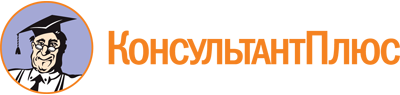 Распоряжение Комитета по молодежной политике и взаимодействию с общественными организациями Правительства Санкт-Петербурга от 27.06.2022 N 48-р
"О реализации постановления Правительства Санкт-Петербурга от 08.06.2022 N 498"Документ предоставлен КонсультантПлюс

www.consultant.ru

Дата сохранения: 10.12.2022
 ЗАЯВКАна участие в конкурсном отборе на право получения в 2022 году субсидий социально ориентированными некоммерческими организациями в целях финансового обеспечения затрат на реализацию практик поддержки добровольчества (волонтерства) по итогам проведения ежегодного Всероссийского конкурса лучших региональных практик поддержки и развития добровольчества (волонтерства) "Регион добрых дел" в Санкт-Петербурге"ЗАЯВКАна участие в конкурсном отборе на право получения в 2022 году субсидий социально ориентированными некоммерческими организациями в целях финансового обеспечения затрат на реализацию практик поддержки добровольчества (волонтерства) по итогам проведения ежегодного Всероссийского конкурса лучших региональных практик поддержки и развития добровольчества (волонтерства) "Регион добрых дел" в Санкт-Петербурге"ЗАЯВКАна участие в конкурсном отборе на право получения в 2022 году субсидий социально ориентированными некоммерческими организациями в целях финансового обеспечения затрат на реализацию практик поддержки добровольчества (волонтерства) по итогам проведения ежегодного Всероссийского конкурса лучших региональных практик поддержки и развития добровольчества (волонтерства) "Регион добрых дел" в Санкт-Петербурге"В Комитет по молодежной политикеи взаимодействию с общественнымиорганизациямиВ Комитет по молодежной политикеи взаимодействию с общественнымиорганизациямиот(указывается полное наименование претендента на получение субсидий в соответствии с учредительными документами)(указывается полное наименование претендента на получение субсидий в соответствии с учредительными документами)В соответствии с постановлением Правительства Санкт-Петербурга от 08.06.2022 N 498 "О порядке предоставления в 2022 году субсидий некоммерческим организациям на реализацию практик поддержки добровольчества (волонтерства) по итогам проведения ежегодного Всероссийского конкурса лучших региональных практик поддержки и развития добровольчества (волонтерства) "Регион добрых дел" в Санкт-Петербурге" (далее - постановление) прошу допуститьВ соответствии с постановлением Правительства Санкт-Петербурга от 08.06.2022 N 498 "О порядке предоставления в 2022 году субсидий некоммерческим организациям на реализацию практик поддержки добровольчества (волонтерства) по итогам проведения ежегодного Всероссийского конкурса лучших региональных практик поддержки и развития добровольчества (волонтерства) "Регион добрых дел" в Санкт-Петербурге" (далее - постановление) прошу допуститьВ соответствии с постановлением Правительства Санкт-Петербурга от 08.06.2022 N 498 "О порядке предоставления в 2022 году субсидий некоммерческим организациям на реализацию практик поддержки добровольчества (волонтерства) по итогам проведения ежегодного Всероссийского конкурса лучших региональных практик поддержки и развития добровольчества (волонтерства) "Регион добрых дел" в Санкт-Петербурге" (далее - постановление) прошу допустить(указывается полное наименование претендента на получение субсидий в соответствии с учредительными документами)(указывается полное наименование претендента на получение субсидий в соответствии с учредительными документами)(указывается полное наименование претендента на получение субсидий в соответствии с учредительными документами)(далее - претендент на получение субсидий) к участию в конкурсном отборе на право получения в 2022 году субсидий социально ориентированными некоммерческими организациями в целях финансового обеспечения затрат на реализацию практик поддержки добровольчества (волонтерства) по итогам проведения ежегодного Всероссийского конкурса лучших региональных практик поддержки и развития добровольчества (волонтерства) "Регион добрых дел" в Санкт-Петербурге (далее - субсидии) и предоставить субсидию (субсидии) в целях финансового обеспечения затрат при реализации (проведении) следующих(-ей) практик(-и) поддержки добровольчества (волонтерства) по итогам проведения ежегодного Всероссийского конкурса лучших региональных практик поддержки и развития добровольчества (волонтерства) "Регион добрых дел" в Санкт-Петербурге (далее - практика):(далее - претендент на получение субсидий) к участию в конкурсном отборе на право получения в 2022 году субсидий социально ориентированными некоммерческими организациями в целях финансового обеспечения затрат на реализацию практик поддержки добровольчества (волонтерства) по итогам проведения ежегодного Всероссийского конкурса лучших региональных практик поддержки и развития добровольчества (волонтерства) "Регион добрых дел" в Санкт-Петербурге (далее - субсидии) и предоставить субсидию (субсидии) в целях финансового обеспечения затрат при реализации (проведении) следующих(-ей) практик(-и) поддержки добровольчества (волонтерства) по итогам проведения ежегодного Всероссийского конкурса лучших региональных практик поддержки и развития добровольчества (волонтерства) "Регион добрых дел" в Санкт-Петербурге (далее - практика):(далее - претендент на получение субсидий) к участию в конкурсном отборе на право получения в 2022 году субсидий социально ориентированными некоммерческими организациями в целях финансового обеспечения затрат на реализацию практик поддержки добровольчества (волонтерства) по итогам проведения ежегодного Всероссийского конкурса лучших региональных практик поддержки и развития добровольчества (волонтерства) "Регион добрых дел" в Санкт-Петербурге (далее - субсидии) и предоставить субсидию (субсидии) в целях финансового обеспечения затрат при реализации (проведении) следующих(-ей) практик(-и) поддержки добровольчества (волонтерства) по итогам проведения ежегодного Всероссийского конкурса лучших региональных практик поддержки и развития добровольчества (волонтерства) "Регион добрых дел" в Санкт-Петербурге (далее - практика):(указывается название практики)(указывается название практики)(указывается название практики)по направлению: содействие участию молодежи в добровольческой (волонтерской) деятельности; ______________________________________________________________в размере _______________ (______________________________) рублей _____ копеек.по направлению: содействие участию молодежи в добровольческой (волонтерской) деятельности; ______________________________________________________________в размере _______________ (______________________________) рублей _____ копеек.по направлению: содействие участию молодежи в добровольческой (волонтерской) деятельности; ______________________________________________________________в размере _______________ (______________________________) рублей _____ копеек.Организация просит принять настоящую заявку для принятия решения о предоставлении субсидий в целях финансового обеспечения затрат, планируемых в 2022 году, в связи с реализацией практикОрганизация просит принять настоящую заявку для принятия решения о предоставлении субсидий в целях финансового обеспечения затрат, планируемых в 2022 году, в связи с реализацией практикОрганизация просит принять настоящую заявку для принятия решения о предоставлении субсидий в целях финансового обеспечения затрат, планируемых в 2022 году, в связи с реализацией практик(указываются практики)(указываются практики)(указываются практики)В дополнение представляю следующую информацию о претенденте на получение субсидий:1. ИНН/КПП _____________________________________________________.2. ОГРН _________________________________________________________.3. ОКПО ________________________________________________________.4. Место нахождения (юридический адрес) ___________________________.5. Фактический адрес _____________________________________________.6. Основной вид экономической деятельности в соответствии с Общероссийским классификатором видов экономической деятельности, указанный в выписке из Единого государственного реестра юридических лиц: ____________________.7. Контактный телефон, факс: ______________________________________.8. Почтовый адрес и адрес электронной почты: _______________________.9. Контактное лицо и его телефон ___________________________________.10. Банковские реквизиты: _________________________________________.11. Настоящей заявкой подтверждаю, что претендент на получение субсидий соответствует требованиям, установленным пунктами 2.2.12.1 - 2.2.12.7 и 2.2.13 Порядка предоставления в 2022 году субсидий социально ориентированным некоммерческим организациям на реализацию практик поддержки добровольчества (волонтерства) по итогам проведения ежегодного Всероссийского конкурса лучших региональных практик поддержки и развития добровольчества (волонтерства) "Регион добрых дел" в Санкт-Петербурге, утвержденного постановлением Правительства Санкт-Петербурга от 08.06.2022 N 498 <1> (далее - Порядок).12. Информация, указанная в разделе 11 заявки, актуальна по состоянию на 1 число месяца, предшествующего месяцу, в котором проводится конкурсный отбор (с даты начала подачи заявок, указанной в объявлении в соответствии с пунктом 3.1 Порядка).13. Настоящим обязуюсь предоставить сведения, подтверждающие отсутствие задолженности по уплате налогов и сборов, или сведения, подтверждающие отсутствие задолженности по налогам и сборам в размере, определенном в пункте 2.2.12.1 Порядка, а также сведения об уровне заработной платы в течение десяти дней с момента определения победителя (победителей) отбора (в случае признания возглавляемой мною организации победителем отбора).14. Настоящим подтверждаю свое согласие на обработку Комитетом по молодежной политике и взаимодействию с общественными организациями (далее - Комитет) (любое действие (операцию) или совокупность действий (операций), совершаемых с использованием средств автоматизации или без использования таких средств с персональными данными, включая сбор, запись, систематизацию, накопление, хранение, уточнение (обновление, изменение), извлечение, использование, передачу (распространение, предоставление, доступ), обезличивание, блокирование, удаление, уничтожение) (далее - обработка) своих персональных данных и наличие согласий на обработку персональных данных иных лиц, содержащихся в настоящей заявке и прилагаемых к нему документах, в соответствии с Федеральным законом от 27.07.2006 N 152-ФЗ "О персональных данных" (далее - Федеральный закон N 152-ФЗ) в целях реализации в отношении претендента на получение субсидий постановления и распоряжения Комитета "О реализации постановления Правительства Санкт-Петербурга от 08.06.2022 N 498". Настоящее согласие действует с даты его подписания до достижения целей обработки персональных данных или в течение срока хранения информации. Настоящее согласие на обработку персональных данных может быть отозвано на основании письменного заявления в произвольной форме. В случае отзыва согласия на обработку персональных данных Комитет вправе продолжить обработку персональных данных при наличии оснований, указанных в пунктах 2 - 11 части 1 статьи 6, части 2 статьи 10 и части 2 статьи 11 Федерального закона N 152-ФЗ.Достоверность информации (в том числе документов), представленной в составе заявки, подтверждаю. С условиями, целями и порядком предоставления субсидий ознакомлен(а).15. Настоящим обязуюсь достичь результатов и показателей, которые определены в пункте 7.4 Порядка.16. Настоящим подтверждаю свое согласие на осуществление Комитетом и органами государственного финансового контроля проверок соблюдения получателем субсидии порядка и условий предоставления субсидии в соответствии с пунктом 2.2.2 Порядка.17. Настоящим подтверждаю свою обязанность предоставить согласие лиц, которые будут получать средства субсидий на основании договоров с получателем субсидий (далее - контрагенты) на проведение в отношении контрагентов проверок соблюдения порядка и условий предоставления субсидии в соответствии с пунктом 2.2.2 Порядка.18. Настоящим обязуюсь предоставить отчетность о достижении значений результата и показателей и об осуществлении расходов, источником финансового обеспечения которых являются субсидии в соответствии с пунктом 2.2.5 Порядка.19. Настоящим подтверждаю свою обязанность не приобретать за счет средств субсидий иностранную валюту в соответствии с пунктом 2.2.6 Порядка, за исключением установленных Порядком случаев.20. Настоящим подтверждаю свою обязанность предоставить согласия контрагентов не приобретать за счет средств субсидий иностранную валюту в соответствии с пунктом 2.2.6 Порядка, за исключением установленных Порядком случаев.21. Настоящим подтверждаю, что не нахожусь в перечне организаций и физических лиц, определенных пунктом 2.2.8 Порядка.22. Настоящим подтверждаю свое согласие на возврат в бюджет Санкт-Петербурга в срок, установленный Комитетом, остатков субсидий, не использованных в отчетном финансовом году, в соответствии с пунктом 2.2.9 Порядка.23. Настоящим подтверждаю, что средний уровень заработной платы работников организации (включая обособленные подразделения, находящиеся на территории Санкт-Петербурга) соответствует требованиям, определенным пунктом 2.2.10 Порядка.24. Настоящим подтверждаю отсутствие неисполненной обязанности по уплате налогов, сборов, страховых взносов, пеней, штрафов и процентов, определенной пунктом 2.2.11 Порядка.В дополнение представляю следующую информацию о претенденте на получение субсидий:1. ИНН/КПП _____________________________________________________.2. ОГРН _________________________________________________________.3. ОКПО ________________________________________________________.4. Место нахождения (юридический адрес) ___________________________.5. Фактический адрес _____________________________________________.6. Основной вид экономической деятельности в соответствии с Общероссийским классификатором видов экономической деятельности, указанный в выписке из Единого государственного реестра юридических лиц: ____________________.7. Контактный телефон, факс: ______________________________________.8. Почтовый адрес и адрес электронной почты: _______________________.9. Контактное лицо и его телефон ___________________________________.10. Банковские реквизиты: _________________________________________.11. Настоящей заявкой подтверждаю, что претендент на получение субсидий соответствует требованиям, установленным пунктами 2.2.12.1 - 2.2.12.7 и 2.2.13 Порядка предоставления в 2022 году субсидий социально ориентированным некоммерческим организациям на реализацию практик поддержки добровольчества (волонтерства) по итогам проведения ежегодного Всероссийского конкурса лучших региональных практик поддержки и развития добровольчества (волонтерства) "Регион добрых дел" в Санкт-Петербурге, утвержденного постановлением Правительства Санкт-Петербурга от 08.06.2022 N 498 <1> (далее - Порядок).12. Информация, указанная в разделе 11 заявки, актуальна по состоянию на 1 число месяца, предшествующего месяцу, в котором проводится конкурсный отбор (с даты начала подачи заявок, указанной в объявлении в соответствии с пунктом 3.1 Порядка).13. Настоящим обязуюсь предоставить сведения, подтверждающие отсутствие задолженности по уплате налогов и сборов, или сведения, подтверждающие отсутствие задолженности по налогам и сборам в размере, определенном в пункте 2.2.12.1 Порядка, а также сведения об уровне заработной платы в течение десяти дней с момента определения победителя (победителей) отбора (в случае признания возглавляемой мною организации победителем отбора).14. Настоящим подтверждаю свое согласие на обработку Комитетом по молодежной политике и взаимодействию с общественными организациями (далее - Комитет) (любое действие (операцию) или совокупность действий (операций), совершаемых с использованием средств автоматизации или без использования таких средств с персональными данными, включая сбор, запись, систематизацию, накопление, хранение, уточнение (обновление, изменение), извлечение, использование, передачу (распространение, предоставление, доступ), обезличивание, блокирование, удаление, уничтожение) (далее - обработка) своих персональных данных и наличие согласий на обработку персональных данных иных лиц, содержащихся в настоящей заявке и прилагаемых к нему документах, в соответствии с Федеральным законом от 27.07.2006 N 152-ФЗ "О персональных данных" (далее - Федеральный закон N 152-ФЗ) в целях реализации в отношении претендента на получение субсидий постановления и распоряжения Комитета "О реализации постановления Правительства Санкт-Петербурга от 08.06.2022 N 498". Настоящее согласие действует с даты его подписания до достижения целей обработки персональных данных или в течение срока хранения информации. Настоящее согласие на обработку персональных данных может быть отозвано на основании письменного заявления в произвольной форме. В случае отзыва согласия на обработку персональных данных Комитет вправе продолжить обработку персональных данных при наличии оснований, указанных в пунктах 2 - 11 части 1 статьи 6, части 2 статьи 10 и части 2 статьи 11 Федерального закона N 152-ФЗ.Достоверность информации (в том числе документов), представленной в составе заявки, подтверждаю. С условиями, целями и порядком предоставления субсидий ознакомлен(а).15. Настоящим обязуюсь достичь результатов и показателей, которые определены в пункте 7.4 Порядка.16. Настоящим подтверждаю свое согласие на осуществление Комитетом и органами государственного финансового контроля проверок соблюдения получателем субсидии порядка и условий предоставления субсидии в соответствии с пунктом 2.2.2 Порядка.17. Настоящим подтверждаю свою обязанность предоставить согласие лиц, которые будут получать средства субсидий на основании договоров с получателем субсидий (далее - контрагенты) на проведение в отношении контрагентов проверок соблюдения порядка и условий предоставления субсидии в соответствии с пунктом 2.2.2 Порядка.18. Настоящим обязуюсь предоставить отчетность о достижении значений результата и показателей и об осуществлении расходов, источником финансового обеспечения которых являются субсидии в соответствии с пунктом 2.2.5 Порядка.19. Настоящим подтверждаю свою обязанность не приобретать за счет средств субсидий иностранную валюту в соответствии с пунктом 2.2.6 Порядка, за исключением установленных Порядком случаев.20. Настоящим подтверждаю свою обязанность предоставить согласия контрагентов не приобретать за счет средств субсидий иностранную валюту в соответствии с пунктом 2.2.6 Порядка, за исключением установленных Порядком случаев.21. Настоящим подтверждаю, что не нахожусь в перечне организаций и физических лиц, определенных пунктом 2.2.8 Порядка.22. Настоящим подтверждаю свое согласие на возврат в бюджет Санкт-Петербурга в срок, установленный Комитетом, остатков субсидий, не использованных в отчетном финансовом году, в соответствии с пунктом 2.2.9 Порядка.23. Настоящим подтверждаю, что средний уровень заработной платы работников организации (включая обособленные подразделения, находящиеся на территории Санкт-Петербурга) соответствует требованиям, определенным пунктом 2.2.10 Порядка.24. Настоящим подтверждаю отсутствие неисполненной обязанности по уплате налогов, сборов, страховых взносов, пеней, штрафов и процентов, определенной пунктом 2.2.11 Порядка.В дополнение представляю следующую информацию о претенденте на получение субсидий:1. ИНН/КПП _____________________________________________________.2. ОГРН _________________________________________________________.3. ОКПО ________________________________________________________.4. Место нахождения (юридический адрес) ___________________________.5. Фактический адрес _____________________________________________.6. Основной вид экономической деятельности в соответствии с Общероссийским классификатором видов экономической деятельности, указанный в выписке из Единого государственного реестра юридических лиц: ____________________.7. Контактный телефон, факс: ______________________________________.8. Почтовый адрес и адрес электронной почты: _______________________.9. Контактное лицо и его телефон ___________________________________.10. Банковские реквизиты: _________________________________________.11. Настоящей заявкой подтверждаю, что претендент на получение субсидий соответствует требованиям, установленным пунктами 2.2.12.1 - 2.2.12.7 и 2.2.13 Порядка предоставления в 2022 году субсидий социально ориентированным некоммерческим организациям на реализацию практик поддержки добровольчества (волонтерства) по итогам проведения ежегодного Всероссийского конкурса лучших региональных практик поддержки и развития добровольчества (волонтерства) "Регион добрых дел" в Санкт-Петербурге, утвержденного постановлением Правительства Санкт-Петербурга от 08.06.2022 N 498 <1> (далее - Порядок).12. Информация, указанная в разделе 11 заявки, актуальна по состоянию на 1 число месяца, предшествующего месяцу, в котором проводится конкурсный отбор (с даты начала подачи заявок, указанной в объявлении в соответствии с пунктом 3.1 Порядка).13. Настоящим обязуюсь предоставить сведения, подтверждающие отсутствие задолженности по уплате налогов и сборов, или сведения, подтверждающие отсутствие задолженности по налогам и сборам в размере, определенном в пункте 2.2.12.1 Порядка, а также сведения об уровне заработной платы в течение десяти дней с момента определения победителя (победителей) отбора (в случае признания возглавляемой мною организации победителем отбора).14. Настоящим подтверждаю свое согласие на обработку Комитетом по молодежной политике и взаимодействию с общественными организациями (далее - Комитет) (любое действие (операцию) или совокупность действий (операций), совершаемых с использованием средств автоматизации или без использования таких средств с персональными данными, включая сбор, запись, систематизацию, накопление, хранение, уточнение (обновление, изменение), извлечение, использование, передачу (распространение, предоставление, доступ), обезличивание, блокирование, удаление, уничтожение) (далее - обработка) своих персональных данных и наличие согласий на обработку персональных данных иных лиц, содержащихся в настоящей заявке и прилагаемых к нему документах, в соответствии с Федеральным законом от 27.07.2006 N 152-ФЗ "О персональных данных" (далее - Федеральный закон N 152-ФЗ) в целях реализации в отношении претендента на получение субсидий постановления и распоряжения Комитета "О реализации постановления Правительства Санкт-Петербурга от 08.06.2022 N 498". Настоящее согласие действует с даты его подписания до достижения целей обработки персональных данных или в течение срока хранения информации. Настоящее согласие на обработку персональных данных может быть отозвано на основании письменного заявления в произвольной форме. В случае отзыва согласия на обработку персональных данных Комитет вправе продолжить обработку персональных данных при наличии оснований, указанных в пунктах 2 - 11 части 1 статьи 6, части 2 статьи 10 и части 2 статьи 11 Федерального закона N 152-ФЗ.Достоверность информации (в том числе документов), представленной в составе заявки, подтверждаю. С условиями, целями и порядком предоставления субсидий ознакомлен(а).15. Настоящим обязуюсь достичь результатов и показателей, которые определены в пункте 7.4 Порядка.16. Настоящим подтверждаю свое согласие на осуществление Комитетом и органами государственного финансового контроля проверок соблюдения получателем субсидии порядка и условий предоставления субсидии в соответствии с пунктом 2.2.2 Порядка.17. Настоящим подтверждаю свою обязанность предоставить согласие лиц, которые будут получать средства субсидий на основании договоров с получателем субсидий (далее - контрагенты) на проведение в отношении контрагентов проверок соблюдения порядка и условий предоставления субсидии в соответствии с пунктом 2.2.2 Порядка.18. Настоящим обязуюсь предоставить отчетность о достижении значений результата и показателей и об осуществлении расходов, источником финансового обеспечения которых являются субсидии в соответствии с пунктом 2.2.5 Порядка.19. Настоящим подтверждаю свою обязанность не приобретать за счет средств субсидий иностранную валюту в соответствии с пунктом 2.2.6 Порядка, за исключением установленных Порядком случаев.20. Настоящим подтверждаю свою обязанность предоставить согласия контрагентов не приобретать за счет средств субсидий иностранную валюту в соответствии с пунктом 2.2.6 Порядка, за исключением установленных Порядком случаев.21. Настоящим подтверждаю, что не нахожусь в перечне организаций и физических лиц, определенных пунктом 2.2.8 Порядка.22. Настоящим подтверждаю свое согласие на возврат в бюджет Санкт-Петербурга в срок, установленный Комитетом, остатков субсидий, не использованных в отчетном финансовом году, в соответствии с пунктом 2.2.9 Порядка.23. Настоящим подтверждаю, что средний уровень заработной платы работников организации (включая обособленные подразделения, находящиеся на территории Санкт-Петербурга) соответствует требованиям, определенным пунктом 2.2.10 Порядка.24. Настоящим подтверждаю отсутствие неисполненной обязанности по уплате налогов, сборов, страховых взносов, пеней, штрафов и процентов, определенной пунктом 2.2.11 Порядка.Приложения:1. Паспорт практики поддержки добровольчества (волонтерства) по итогам проведения ежегодного Всероссийского конкурса лучших региональных практик поддержки и развития добровольчества (волонтерства) "Регион добрых дел" в Санкт-Петербурге N 1 (по форме согласно приложению к заявке).2. Документы, подтверждающие информацию о ценах товаров, работ, услуг, изложенную в финансово-экономическом обосновании расчета размера планируемых затрат на реализацию практики поддержки добровольчества (волонтерства) по итогам проведения ежегодного Всероссийского конкурса лучших региональных практик поддержки и развития добровольчества (волонтерства) "Регион добрых дел" в Санкт-Петербурге N 1 (при наличии).3. Паспорт практики поддержки добровольчества (волонтерства) по итогам проведения ежегодного Всероссийского конкурса лучших региональных практик поддержки и развития добровольчества (волонтерства) "Регион добрых дел" в Санкт-Петербурге N 2 (по форме согласно приложению N 1 к заявке) (при наличии).4. Документы, подтверждающие информацию о ценах товаров, работ, услуг, изложенную в финансово-экономическом обосновании расчета размера планируемых затрат на реализацию практики N 2 (при наличии).5. Копия устава претендента на получение субсидий, все изменения и дополнения к нему с момента создания Организации.6. Копии документов, подтверждающих избрание и/или назначение на должность действующего руководителя юридического лица в соответствии с порядком, установленным учредительными документами Организации.7. Оригинал или нотариально заверенная копия соглашения с победителем конкурса, проведенного в соответствии с распоряжением Комитета по молодежной политике и взаимодействию с общественными организациями от 11.05.2021 N 37-р "О проведении открытого конкурсного отбора в Санкт-Петербурге в рамках Всероссийского конкурса лучших региональных практик поддержки волонтерства "Регион добрых дел" 2021 года" (в случае если заявка подается лицом, не являющимся победителем указанного конкурса или Ресурсным центром добровольчества (волонтерства) на территории Санкт-Петербурга, с которым Ассоциацией волонтерских центров заключено соглашение о сотрудничестве).8. Опись документов с указанием страниц, на которых находятся соответствующие документы, подаваемые для участия в конкурсном отборе на право получения в 2022 году субсидий социально ориентированными некоммерческими организациями на реализацию практик поддержки добровольчества (волонтерства) по итогам проведения ежегодного Всероссийского конкурса лучших региональных практик поддержки и развития добровольчества (волонтерства) "Регион добрых дел" в Санкт-Петербурге.Приложения:1. Паспорт практики поддержки добровольчества (волонтерства) по итогам проведения ежегодного Всероссийского конкурса лучших региональных практик поддержки и развития добровольчества (волонтерства) "Регион добрых дел" в Санкт-Петербурге N 1 (по форме согласно приложению к заявке).2. Документы, подтверждающие информацию о ценах товаров, работ, услуг, изложенную в финансово-экономическом обосновании расчета размера планируемых затрат на реализацию практики поддержки добровольчества (волонтерства) по итогам проведения ежегодного Всероссийского конкурса лучших региональных практик поддержки и развития добровольчества (волонтерства) "Регион добрых дел" в Санкт-Петербурге N 1 (при наличии).3. Паспорт практики поддержки добровольчества (волонтерства) по итогам проведения ежегодного Всероссийского конкурса лучших региональных практик поддержки и развития добровольчества (волонтерства) "Регион добрых дел" в Санкт-Петербурге N 2 (по форме согласно приложению N 1 к заявке) (при наличии).4. Документы, подтверждающие информацию о ценах товаров, работ, услуг, изложенную в финансово-экономическом обосновании расчета размера планируемых затрат на реализацию практики N 2 (при наличии).5. Копия устава претендента на получение субсидий, все изменения и дополнения к нему с момента создания Организации.6. Копии документов, подтверждающих избрание и/или назначение на должность действующего руководителя юридического лица в соответствии с порядком, установленным учредительными документами Организации.7. Оригинал или нотариально заверенная копия соглашения с победителем конкурса, проведенного в соответствии с распоряжением Комитета по молодежной политике и взаимодействию с общественными организациями от 11.05.2021 N 37-р "О проведении открытого конкурсного отбора в Санкт-Петербурге в рамках Всероссийского конкурса лучших региональных практик поддержки волонтерства "Регион добрых дел" 2021 года" (в случае если заявка подается лицом, не являющимся победителем указанного конкурса или Ресурсным центром добровольчества (волонтерства) на территории Санкт-Петербурга, с которым Ассоциацией волонтерских центров заключено соглашение о сотрудничестве).8. Опись документов с указанием страниц, на которых находятся соответствующие документы, подаваемые для участия в конкурсном отборе на право получения в 2022 году субсидий социально ориентированными некоммерческими организациями на реализацию практик поддержки добровольчества (волонтерства) по итогам проведения ежегодного Всероссийского конкурса лучших региональных практик поддержки и развития добровольчества (волонтерства) "Регион добрых дел" в Санкт-Петербурге.Приложения:1. Паспорт практики поддержки добровольчества (волонтерства) по итогам проведения ежегодного Всероссийского конкурса лучших региональных практик поддержки и развития добровольчества (волонтерства) "Регион добрых дел" в Санкт-Петербурге N 1 (по форме согласно приложению к заявке).2. Документы, подтверждающие информацию о ценах товаров, работ, услуг, изложенную в финансово-экономическом обосновании расчета размера планируемых затрат на реализацию практики поддержки добровольчества (волонтерства) по итогам проведения ежегодного Всероссийского конкурса лучших региональных практик поддержки и развития добровольчества (волонтерства) "Регион добрых дел" в Санкт-Петербурге N 1 (при наличии).3. Паспорт практики поддержки добровольчества (волонтерства) по итогам проведения ежегодного Всероссийского конкурса лучших региональных практик поддержки и развития добровольчества (волонтерства) "Регион добрых дел" в Санкт-Петербурге N 2 (по форме согласно приложению N 1 к заявке) (при наличии).4. Документы, подтверждающие информацию о ценах товаров, работ, услуг, изложенную в финансово-экономическом обосновании расчета размера планируемых затрат на реализацию практики N 2 (при наличии).5. Копия устава претендента на получение субсидий, все изменения и дополнения к нему с момента создания Организации.6. Копии документов, подтверждающих избрание и/или назначение на должность действующего руководителя юридического лица в соответствии с порядком, установленным учредительными документами Организации.7. Оригинал или нотариально заверенная копия соглашения с победителем конкурса, проведенного в соответствии с распоряжением Комитета по молодежной политике и взаимодействию с общественными организациями от 11.05.2021 N 37-р "О проведении открытого конкурсного отбора в Санкт-Петербурге в рамках Всероссийского конкурса лучших региональных практик поддержки волонтерства "Регион добрых дел" 2021 года" (в случае если заявка подается лицом, не являющимся победителем указанного конкурса или Ресурсным центром добровольчества (волонтерства) на территории Санкт-Петербурга, с которым Ассоциацией волонтерских центров заключено соглашение о сотрудничестве).8. Опись документов с указанием страниц, на которых находятся соответствующие документы, подаваемые для участия в конкурсном отборе на право получения в 2022 году субсидий социально ориентированными некоммерческими организациями на реализацию практик поддержки добровольчества (волонтерства) по итогам проведения ежегодного Всероссийского конкурса лучших региональных практик поддержки и развития добровольчества (волонтерства) "Регион добрых дел" в Санкт-Петербурге.Руководитель претендента на получение субсидий(И.О.Фамилия)подписьГлавный бухгалтер претендента на получение субсидий(И.О.Фамилия)подпись"____" ____________ 2022 года"____" ____________ 2022 года"____" ____________ 2022 годаМПМПМП--------------------------------<1> Информация, указанная в пункте 11 заявки, не требует подтверждения дополнительными документами.--------------------------------<1> Информация, указанная в пункте 11 заявки, не требует подтверждения дополнительными документами.--------------------------------<1> Информация, указанная в пункте 11 заявки, не требует подтверждения дополнительными документами.Наименование претендента на получение в 2022 году субсидий социально ориентированными некоммерческими организациями в целях финансового обеспечения затрат на реализацию практик поддержки добровольчества (волонтерства) по итогам проведения ежегодного Всероссийского конкурса лучших региональных практик поддержки и развития добровольчества (волонтерства) "Регион добрых дел" в Санкт-Петербурге (далее - практика)Наименование претендента на получение в 2022 году субсидий социально ориентированными некоммерческими организациями в целях финансового обеспечения затрат на реализацию практик поддержки добровольчества (волонтерства) по итогам проведения ежегодного Всероссийского конкурса лучших региональных практик поддержки и развития добровольчества (волонтерства) "Регион добрых дел" в Санкт-Петербурге (далее - практика)ПАСПОРТ ПРАКТИКИ поддержки добровольчества (волонтерства) по итогам проведения ежегодного Всероссийского конкурса лучших региональных практик поддержки и развития добровольчества (волонтерства) "Регион добрых дел" в Санкт-Петербурге (далее - паспорт)ПАСПОРТ ПРАКТИКИ поддержки добровольчества (волонтерства) по итогам проведения ежегодного Всероссийского конкурса лучших региональных практик поддержки и развития добровольчества (волонтерства) "Регион добрых дел" в Санкт-Петербурге (далее - паспорт)Запрашиваемый размер субсидии________ рублей ____ коп.Размер софинансирования________ рублей ____ коп.Краткая текстовая презентация проекта, дающая целостное представление о сути практики и отражающая основную идею проекта, цель, содержание и наиболее значимые ожидаемые результаты (заполняются по 2-5 предложений). Текст краткого описания проекта - победителя открытого конкурсного отбора будет использован для публикации в информационно-телекоммуникационной сети "Интернет".Краткая текстовая презентация проекта, дающая целостное представление о сути практики и отражающая основную идею проекта, цель, содержание и наиболее значимые ожидаемые результаты (заполняются по 2-5 предложений). Текст краткого описания проекта - победителя открытого конкурсного отбора будет использован для публикации в информационно-телекоммуникационной сети "Интернет".Описание проекта поддержки добровольчества (волонтерства)Описание проекта поддержки добровольчества (волонтерства)Наименование организацииНаименование проектаПриоритетное направление добровольчества (волонтерства), которому соответствует проект (указать только один пункт), не более 1200 знаковшкольное добровольчество (волонтерство);Приоритетное направление добровольчества (волонтерства), которому соответствует проект (указать только один пункт), не более 1200 знаковстуденческое добровольчество (волонтерство);Приоритетное направление добровольчества (волонтерства), которому соответствует проект (указать только один пункт), не более 1200 знаковдобровольчество (волонтерство) трудоспособного населения;Приоритетное направление добровольчества (волонтерства), которому соответствует проект (указать только один пункт), не более 1200 знаков"серебряное" добровольчество (волонтерство)Краткое описание проектаДопускается до 10 предложений, кратко описывающих содержание проектаОсновная цель и задачи проекта - не более 1200 знаковВ данном разделе необходимо указать, чего планируется достичь в ходе реализации данного проекта. Важно убедиться, что достижение цели можно будет измерить количественными и качественными показателями, указанными в соответствующих полях описания практикиОписание проблемы, на решение которой направлен проект, обоснование актуальности и социальной значимость проекта и предлагаемых решений - не более 1200 знаковСледует подробно описать проблему, на решение которой направлен проект. По возможности необходимо подкрепить описание проблемы имеющимися данными официальной статистики, исследованиями, экспертными заключениямиОсновная целевая группа и ее количественный состав (на кого направлен проект, сколько человек)Необходимо указать только те категории организаций и людей, с которыми будет проводиться работа в рамках проекта. Если целевых групп несколько - необходимо описать каждую из них. Коротко описать целевую группу: ее состав и количество представителей на конкретной территории реализации проектаДеятельность (что именно будет сделано в рамках реализации проекта) - не более 1200 знаковВажно обратить внимание, что запланированная деятельность должна быть направлена на решение только той проблемы, которая заявлена в рамках проекта. Должна существовать четкая взаимосвязь между заявленной проблемой и той деятельностью, которая будет осуществляться в ходе реализации проекта. Если вы приобретаете оборудование, то его использование должно быть направлено на решение указанной в проекте проблемы, а механизм его использования должен быть отражен в этом пунктеОписание поэтапного механизма реализации проекта - не более 1200 знаковНеобходимо описать этапы планируемой деятельности; подходы и методы достижения целей проекта; как будет организована работа на каждом этапе; кто будет задействован в выполнении этих этапов; кто является благополучателями, как будут привлекаться добровольцы (волонтеры) и что будет сделано для оптимизации добровольческого (волонтерского) участия в достижении целей отдельных мероприятий и проекта в целомОписание поэтапного механизма реализации проекта - не более 1200 знаковУкажите всю последовательность мероприятий, которые вы хотите осуществить в ходе реализации проекта, с логической взаимосвязью каждого шага. Объясните, почему выбран именно такой набор мероприятийОжидаемые количественные и качественные результаты от реализации проектаОбязательно указать количественные результаты:Ожидаемые количественные и качественные результаты от реализации проекта1. количество благополучателей проекта (практики поддержки добровольчества (волонтерства);Ожидаемые количественные и качественные результаты от реализации проекта2. численность граждан, вовлеченных в добровольческую (волонтерскую) деятельность в 2022 году по результатам реализации проекта (практики поддержки добровольчества (волонтерства);Ожидаемые количественные и качественные результаты от реализации проекта3. количество публикаций в сети "Интернет" и(или) средствах массовой информации о проекте (практике поддержки добровольчества (волонтерства)Долгосрочные результаты реализации проекта - не более 1200 знаковЭто те отсроченные долгосрочные количественные и качественные изменения, которые, как вы прогнозируете, могут произойти в жизни добровольцев (волонтеров)/благополучателей проекта в результате реализации проекта через некоторое время после его завершенияДальнейшее развитие проекта - не более 1200 знаковЕсли проект планируется продолжать, то опишите, что будет сделано для развития проекта и за счет каких средств. Если Вы запрашиваете финансовую помощь на приобретение какого-либо оборудования, то опишите, как оно будет использоваться в дальнейшемМатериально-технические ресурсы, привлекаемые для успешной реализации проектаОписание финансовых, материально-технических, нематериальных и организационных ресурсов организации, которые могут быть привлечены к реализации проектаОбъем запрашиваемых средств, рублей (указать значение до двух знаков после запятой) и основные направления расходования средств субсидииОбъем имеющегося софинансирования, рублей (указать значение до двух знаков после запятой)Опыт организации - ключевого исполнителя проекта - не более 1200 знаковОпишите опыт организации, подтверждающий возможность организации реализовать данный проект. Если организация являлась или является получателем федеральных и региональных бюджетных средств на развитие гражданских инициатив и добровольчества (волонтерства), укажите, когда, в какой сумме выделялись средства, что было сделано и с каким результатомСостав команды, реализующей проект, опыт и компетенции членов командыУкажите профили ключевых членов команды, реализующих проект, их опыт и компетенции, доказывающие возможность каждого члена указанной в заявке команды качественно работать над реализацией проекта. Включая ключевых приглашенных экспертовКлючевые партнеры реализации проекта и их рольНеобходимо указать, какие организации являются партнерами проекта, какую конкретно помощь (информационную, консультационную, организационную, материальную и т.д.) они готовы оказать при реализации проекта.Ключевые партнеры реализации проекта и их рольТакже необходимо указать опыт организаций - партнеров проекта, подтверждающий способность успешно реализовать поставленные задачиИнформирование о проекте его участников и в целом местного сообщества - не более 1200 знаковКаким образом будут информированы о проекте его целевые группы, чтобы привлечь их к участию в проекте, каким образом будет обеспечено освещение проекта в целом и его ключевых мероприятий в СМИ и в информационно-телекоммуникационной сети "Интернет" для информирования местного сообщества о ходе реализации проекта и его результатахПлан мероприятий по реализации практикN п/пНаименование мероприятияМесто проведения мероприятияСроки проведения мероприятияОрганизаторы и партнеры мероприятияОжидаемые результаты мероприятияN п/пНаименование мероприятия(наименование населенного пункта или полный адрес при наличии)Сроки проведения мероприятияОрганизаторы и партнеры мероприятияОжидаемые результаты мероприятия1.2.3....Приложение:1. Расчет размера планируемых затрат на реализацию практикРуководитель претендента на получение субсидии(И.О.Фамилия)"__" ________ 2022 годаподписьМПМПМПМПРАСЧЕТразмера планируемых затрат на реализацию практик поддержкидобровольчества (волонтерства) по итогам проведенияежегодного Всероссийского конкурса лучших региональныхпрактик поддержки и развития добровольчества (волонтерства)"Регион добрых дел" в Санкт-ПетербургеN п/пНаименование затратЕдиница измеренияЦена за единицу, руб.КоличествоСтоимость (запрашиваемый размер финансового обеспечения затрат), руб.Финансово-экономическое обоснование <1>12345671.Затраты на оплату услуг, оплату труда и начисления на оплату труда привлеченных специалистов, в том числе привлекаемых по договорам гражданско-правового характера2.Затраты, связанные с оплатой аренды имущества (в т.ч. территорий, помещений, сценических площадок, биотуалетов и иного имущества)3.Затраты на оплату услуг по обеспечению реализацию практик поддержки добровольчества (волонтерства) по итогам проведения ежегодного Всероссийского конкурса лучших региональных практик поддержки и развития добровольчества (волонтерства) "Регион добрых дел" в Санкт-Петербурге (далее - практики) сценическими и другими конструкциями (аренда, изготовление, монтаж и демонтаж, доставка, обслуживание)4.Затраты на оплату услуг по художественно-декорационному оформлению территорий, помещений, сценических площадок, организации светового, звукового, музыкального сопровождения, видеосопровождения, проведению спецэффектов (аренда технического и технологического оборудования, доставка, монтаж (демонтаж), погрузо-разгрузочные работы, обслуживание)5.Затраты на приобретение, изготовление, аренду предметов реквизита, выставочных предметов, предметов мебели, оргтехники и офисного оборудования, электроинструмента, комплектующих, бытовой техники, компьютерного и иного оборудования6.Затраты, связанные с оплатой транспортных услуг7.Затраты, связанные с оплатой расходов на проживание и питание лиц, участвующих в реализации проекта и не имеющих места жительства в Санкт-Петербурге8.Затраты на оплату расходов на питание при реализации практик, проводимых за пределами Санкт-Петербурга (в иных субъектах Российской Федерации), и кофе-брейков9.Затраты на разработку, изготовление и размещение материалов в средствах массовой информации, продвижение информации в информационно-телекоммуникационной сети "Интернет", социальных сетях, таргетированную рекламу, полиграфические услуги по изготовлению рекламных и информационных материалов10.Затраты, связанные с оплатой экипировки11.Затраты, связанные с оплатой инвентаря12.Затраты на оплату услуг по фото- и видеосъемке13.Затраты, связанные с оплатой канцелярских товаров и расходных материалов14.Затраты на приобретение, изготовление сувенирной, представительской и призовой продукции, на обеспечение питьевой водой участников практик15.Затраты на проведение ремонтных работ16.Затраты на разработку образовательных программ17.Затраты на приобретение неисключительных прав пользования программным обеспечением, подписка на платные сервисы в информационно-телекоммуникационной сети "Интернет"18.Затраты на проведение социологических исследований, мониторинга целевой аудиторииИтого:Руководитель претендента на получение субсидии(И.О.Фамилия)подписьМПМПМПМП--------------------------------<1> Подробные комментарии по каждой статье затрат, объяснение необходимости данных затрат и обоснование запрашиваемого размера субсидии по каждой статье затрат со ссылками на документы, подтверждающие изложенную информацию о ценах товаров, работ, услуг, или с приложением указанных документов в печатном виде (при наличии).--------------------------------<1> Подробные комментарии по каждой статье затрат, объяснение необходимости данных затрат и обоснование запрашиваемого размера субсидии по каждой статье затрат со ссылками на документы, подтверждающие изложенную информацию о ценах товаров, работ, услуг, или с приложением указанных документов в печатном виде (при наличии).--------------------------------<1> Подробные комментарии по каждой статье затрат, объяснение необходимости данных затрат и обоснование запрашиваемого размера субсидии по каждой статье затрат со ссылками на документы, подтверждающие изложенную информацию о ценах товаров, работ, услуг, или с приложением указанных документов в печатном виде (при наличии).--------------------------------<1> Подробные комментарии по каждой статье затрат, объяснение необходимости данных затрат и обоснование запрашиваемого размера субсидии по каждой статье затрат со ссылками на документы, подтверждающие изложенную информацию о ценах товаров, работ, услуг, или с приложением указанных документов в печатном виде (при наличии).--------------------------------<1> Подробные комментарии по каждой статье затрат, объяснение необходимости данных затрат и обоснование запрашиваемого размера субсидии по каждой статье затрат со ссылками на документы, подтверждающие изложенную информацию о ценах товаров, работ, услуг, или с приложением указанных документов в печатном виде (при наличии).ЖУРНАЛприема заявок на участие в конкурсном отборе на правополучения в 2022 году субсидий социально ориентированныминекоммерческими организациями на реализацию практикподдержки добровольчества (волонтерства) по итогампроведения ежегодного Всероссийского конкурса лучшихрегиональных практик поддержки и развития добровольчества(волонтерства) "Регион добрых дел" в Санкт-Петербурге,и прилагаемых к ним документовN п/пДата и время приема заявки на участие в конкурсном отборе на право получения в 2021 году субсидий социально ориентированными некоммерческими организациями на реализацию практик поддержки добровольчества (волонтерства) по итогам проведения ежегодного Всероссийского конкурса лучших региональных практик поддержки и развития добровольчества (волонтерства) "Регион добрых дел" в Санкт-Петербурге (далее - субсидии)Цель предоставления субсидии (финансовое обеспечение затрат)Наименование претендента на получение субсидийИНН претендента на получение субсидийНазвание практики поддержки добровольчества (волонтерства) по итогам проведения ежегодного Всероссийского конкурса лучших региональных практик поддержки и развития добровольчества (волонтерства) "Регион добрых дел" в Санкт-ПетербургеФИО лица, представившего заявку на участие в конкурсном отборе на право получения субсидий (далее - заявка)Подпись лица, представившего заявкуДата и входящий номер Комитета по молодежной политике и взаимодействию с общественными организациями123456789Председатель комиссииПредседатель комиссииПредседатель комиссииЗаставныйБогдан Георгиевич-председатель Комитета по молодежной политике и взаимодействию с общественными организациямиЗаместитель председателя комиссииЗаместитель председателя комиссииЗаместитель председателя комиссииПосылаеваКсения Александровна-первый заместитель председателя Комитета по молодежной политике и взаимодействию с общественными организациямиКуликовДенис Павлович-советник председателя Комитета по молодежной политике и взаимодействию с общественными организациямиЧлены комиссии:Члены комиссии:Члены комиссии:ЕреминДенис Андреевич-начальник отдела по поддержке молодежных инициатив и реализации программ в сфере государственной молодежной политики Комитета по молодежной политике и взаимодействию с общественными организациямиЗленкоАндрей Николаевич-президент автономной некоммерческой организации "Студенческий добровольческий центр Университета ИТМО", председатель Совета по развитию добровольчества при Комитете по молодежной политике и взаимодействию с общественными организациями (по согласованию)КалиновскаяКристина Игоревна-начальник отдела массовых мероприятий и развития добровольческой деятельности Комитета по молодежной политике и взаимодействию с общественными организациямиКоролевСергей Дмитриевич-общественный деятель, заместитель председателя Совета по развитию добровольчества при Комитете по молодежной политике и взаимодействию с общественными организациями (по согласованию)МаксимоваОльга Анатольевна-начальник отдела поддержки и развития некоммерческих организаций Комитета по молодежной политике и взаимодействию с общественными организациямиПолянскийВладимир Сергеевич-заведующий подростково-молодежным клубом "Патриот" подростково-молодежного центра "Невский", руководитель добровольческого инклюзивного сообщества "Я вижу, что ты говоришь" (по согласованию)РоговенкоАнастасия Владимировна-руководитель общественного движения "Волонтеры медики" (по согласованию)РумянцеваВасилиса Николаевна-общественный деятель (по согласованию)МорозовСергей Александрович-начальник студенческого культурно-досугового центра федерального государственного бюджетного образовательного учреждения высшего образования "Санкт-Петербургский государственный университет телекоммуникаций имени профессора М.А.Бонч-Бруевича", федеральный эксперт всероссийского конкурса молодежных проектов Росмолодежи (по согласованию)Секретарь комиссииСекретарь комиссииСекретарь комиссииВладимировДенис Александрович-начальник сектора развития добровольческой деятельности отдела массовых мероприятий и развития добровольческой деятельности Комитета по молодежной политике и взаимодействию с общественными организациями